Schoolplan 2019-2023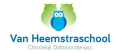 1. Inleiding 1. Inleiding 1.1. Inleiding Op reis gaan is soms best een beetje spannend en avontuurlijk; je weet niet wat je mee gaat maken, wie je gaat ontmoeten. Tijdens de reis beleef je allerlei avonturen, je komt op plekken waar je nog niet eerder bent geweest en ontdekt hoe mooi de wereld is: de natuur, al die verschillende mensen om je heen. Een reis waarin je veel leert over deze wereld, over jezelf en je naasten. Wij zien de schooltijd van leerlingen als een reis die hen tot verwondering brengt en hen leert om deze verwondering ook vast te houden; één groot avontuur. Waar jouw reis eindigt, wat jouw eindbestemming is? Dat is nu nog niet bekend, dat komt later wel. Het gaat om de reis, het avontuur en de ontdekkingen die je doet over jezelf: Wie jij bent, wat je goed kan en wat je zou willen meemaken en leren nu en als je later groot bent! Dat is jouw reisdoel! Cambium is een christelijke onderwijsorganisatie en we voelen ons vanuit Gods liefde verantwoordelijk voor de opdracht waartoe wij gesteld zijn: het verzorgen van goed onderwijs en een goede begeleiding van de aan ons toevertrouwde leerlingen. Wij geloven daarbij dat ieder mens van waarde is en veel talenten hee( ontvangen. Wij zien onszelf als wereldburgers; wij mogen van betekenis zijn in deze wereld en zijn verantwoordelijk voor de wereld om ons heen. Dit is wat wij onze leerlingen willen laten ontdekken en ervaren. Met ons doel, onze opdracht voor ogen zetten wij de koers uit en gaan we onderweg. Dit SBP kan je zien als onze reisgids; het helpt ons richting te geven aan ons handelen en kritisch te zijn op dat wat we doen. Deze Cambium reisgids zet de grote lijnen uit voor al onze scholen, het tekent onze verbondenheid met elkaar. Elke school krijgt vervolgens de ruimte, tijd en vrijheid om een eigen reisplan op te stellen, deze reisplannen zijn terug te vinden in de schoolplannen van de scholen. Dit SBP is het vertrekpunt; uiteindelijk gaat het om onze daden. Wij gaan samen op pad, ieder vanuit zijn/haar eigen verantwoordelijkheid, gebruikmakend van eigen talenten. Dit SBP en de schoolplannen van 2019-2023 zijn voortdurend onderwerp van gesprek en op vaststaande momenten in het jaar evalueren wij de voortgang en resultaten. Wij stellen onszelf dan de vraag “liggen wij nog op koers”? Hebben wij de juiste route gekozen, nemen wij voldoende tijd om ons te laten verrassen en te verwonderen? Zo houden wij elkaar tijdens deze reis scherp, blijven wij gericht op onze prachtige ambitie. Laten wij op ontdekkingsreis gaan, ons verwonderen! Ben Roeten bestuurder Voor u ligt het schoolplan 2019-2023 van de Van Heemstraschool voor christelijk daltononderwijs, het beschrij( onze koers voor de komende jaren. In dit schoolplan staat beschreven waar wij voor gaan; waar wij in geloven en wat we willen bereiken. Het gee( richting en bepaalt wat we doen en hoe we de dingen doen. Onze vertrekpunten zijn onze overtuigingen, drijfveren en onze dromen geweest, het hee( geleid tot een herijking van onze missie en visie: onze opdracht (hd 3). Alles wat we doen, vloeit voort uit de opdracht die we onszelf hebben gegeven. Daarbij hebben we rekening gehouden met de trends en ontwikkelingen in de samenleving en in het onderwijs, de kaders die artikel 12 van de wet op het primair onderwijs ons gee( en de doelen uit het Strategisch Beleidsplan van Cambium 2019-2023. Vanuit de missie en visie, hebben wij de belangrijkste pijlers voor de toekomst vastgesteld en richtinggevende uitspraken geformuleerd. De pijlers zijn: Identiteit (hd 4), Kind & Onderwijs (hd 5), Partnerschap (hd 6), Professionele organisatie (hd 7) en Financiën, beheer en huisvesting (hd 8). In dit schoolplan is per pijler beschreven wat de huidige situatie en toekomstige ontwikkelingen zijn (context) en waar we vervolgens, rekening houdend met onze missie en visie, voor willen gaan in de komende jaren: onze ambities. De ambities zullen in dit schoolplan worden uitgewerkt, waarbij we de norm beschrijven. Deze normen geven aan wanneer wij tevreden zijn over het resultaat. Van deze norm kan niet worden afgeweken (tenzij in positieve zin), de norm is leidend. Vervolgens beschrijven we hoe we daar aan gaan werken (realisatie) en beschrijven we hoe we de voortgang en resultaten monitoren (borging). Dit schoolplan vormt de basis voor de jaarplannen. We evalueren de voortgang en resultaten aan het einde van elk schooljaar en ontwikkelen op basis van deze evaluatie het jaarplan voor het komende schooljaar. Johan Bisschop Directeur2. Algemene gegevens 2.1. Algemene gegevens Schoolgegevens Naam school: Van Heemstraschool Brinnummer: 05PA Adres: Uilennest 10 Telefoon: 038-4441277 Website: www.vanheemstraschool.nl Email: vanheemstraschool@stichtingcambium.nl Bevoegd gezag Naam bestuur: Stichting Cambium Bezoekadres: Rhijnsburglaan 7A 8181 XW Heerde Postadres: Postbus 8180 AA Heerde Telefoon: 06- 38 14 92 65 Website: www.stichtingcambium.nl Emailadres: secretariaat@stichtingcambium.nl 2.2. Personeel en leerling gegevens Op de Van Heemstraschool werken in totaal 21 personeelsleden. In totaal wordt voor 14 (e gewerkt. In onderstaande tabel zijn de leerlingaantallen vermeld van de afgelopen vier jaar. In totaal zijn de leerlingen op dit moment verdeeld over 9 groepen.2.3. Ouders en omgeving2.3. Ouders en omgeving De Van Heemstra is een school met een lange historie. 141 jaar geleden werd de school opgericht door Baron Van Heemstra, met als doel elk kind schooltijd te gunnen. De school staat in de kern van de stad Hattem en kent al een aantal jaren een stabiel aantal leerlingen van om en nabij 200 leerlingen. Het schoolgebouw is meermalen verbouwd en kent daardoor toch een kleinschalig karakter. De leerlingen komen uit heel Hattem en de ouderpopulatie is heel divers. De ouderbetrokkenheid is groot, dit is zichtbaar/merkbaar op de ouderavonden en voortgangsgesprekken. De ouderparticipatie (MR, Ouderwerkgroep, klassenouders etc.) is in diverse georganiseerde verbanden terug te vinden, maar ook terdege in incidentele activiteiten. De Van Heemstraschool zal nieuwbouw gaan realiseren samen met basisschool de Zaaier in Hattem. De verwachting is dat er rond zomer 2022 een nieuw IKC (Integraal Kind Centrum) zal staan op de Oude IJsbaan naast de huidige Van Heemstraschool.3. Onze opdracht: missie & visie 3.1. Missie en visie 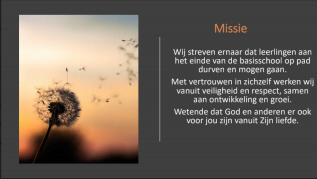 Onze visie Identiteit Wij geloven dat we allemaal waardevol en van betekenis zijn voor God en voor elkaar. Wij willen vanuit Zijn woord respect en begrip voor elkaar meegeven. Wetende dat Zijn liefde er voor ons allemaal is en we deze mogen uitdragen. Kind en Onderwijs Wij weten dat we allemaal verschillend zijn en respecteren elkaars opvattingen en ideeën. We zijn een Kanjerschool en laten leerlingen leren over zichzelf, en over de omgang met de ander. Wij gaan bewust en zorgvuldig met onszelf, elkaar en onze omgeving om. We leren en werken samen. Hierbij onderzoeken we wat we kunnen leren van anderen, zowel binnen als buiten de school. Wij denken na over de gevolgen van ons handelen en proberen elke dag de beste keuzes te maken. Wij treden onze omgeving, de wereld en het leven nieuwsgierig tegemoet. Wij gaan uitdagingen niet uit de weg, maar zien het als een kans om onszelf te ontwikkelen. Wij verbinden (basis)vaardigheden en brede kennis met elkaar zodat er een rijke samenhang ontstaat tussen wat we weten, willen, kennen, kunnen en ervaren. Wij gebruiken nieuwe inzichten, methodieken, leermiddelen en werkwijzen vanuit ons Dalton- en IPC-onderwijs. Partnerschap Onderwijs maak je samen, in verbinding met de ander. Daarom werken wij samen vanuit partnerschap met ouders, de wijk, de gemeenschap, de bedrijven en de scholen om ons heen. Wij zien ouderbetrokkenheid als een gelijkwaardige en niet vrijblijvende samenwerking tussen ouders en school; elk vanuit de eigen rol, deskundigheid en verantwoordelijkheid. Zo werken wij samen aan de ontwikkeling van de leerling. Professionele organisatie Bij de Van Heemstraschool werken professionele medewerkers in een lerende organisatie waarin leerlingen en medewerkers optimaal totpersoonlijke ontwikkeling komen. Het handelen van medewerkers zorgt ervoor dat leren op een manier gebeurt die bij je past, uitdagend is en ruimte gee( om invloed te hebben op je eigen leerproces. Medewerkers zijn gericht op relevante maatschappelijke en onderwijskundige ontwikkelingen en zijn in staat deze toe te passen in het onderwijsaanbod. Financiën, Beheer en Huisvesting Wij zijn goed georganiseerd, kwaliteits- en toekomstgericht en financieel gezond. Inkomsten zijn bedoeld om goed onderwijs te bieden. Financiële middelen besteden wij zoveel mogelijk aan het primaire proces. Onze kernwaarden: waar je ons aan herkent Gericht op groei Wij gaan voor onze leerlingen, voor wat zij nodig hebben, wij stemmen ons handelen op hen af. Wij willen dat leerlingen door ons in staat worden gesteld te ontdekken wat zij kunnen en willen. Niet alleen zijn wij gericht op het leren van onze leerlingen, maar ook willen wij zelf blijven leren. leren doen wij individueel en samen. Gericht op de toekomst Wij willen onze leerlingen voorbereiden op wat ze nodig hebben als wereldburger in een maatschappij die continu verandert. Dat betekent dat ons onderwijsaanbod en -omgeving daarop laten aansluiten. Wij zijn op de hoogte van relevante ontwikkelingen en anticiperen hierop. Wij zijn flexibel en ondernemend; durven nieuwe dingen aan te gaan en denken in mogelijkheden. Gericht op elkaar Wij zijn trots op wat wij doen en delen dat met anderen. Wij hebben een open houding. Zijn gericht op elkaar. Omdat wij ons verantwoordelijk voelen voor onze opdracht kiezen wij voor de dialoog met onze leerlingen, ouders, collega’s en partners in de omgeving. Alleen door met elkaar in verbinding te blijven zijn wij in staat te komen tot onderwijs dat werkelijk aansluit op wat het kind nodig hee(. 3.2. Thema's en ambities 2019-2023‘Op reis gaan’, is de titel van het strategisch plan van Cambium 2019-2023. Het is de missie van Cambium en ook waar wij als Van Heemstraschool voor gaan. In het strategisch plan van Cambium hebben we de zeven belangrijke thema’s met bijbehorende ambities vastgesteld. Deze ambities geven richting aan de koers die we als school volgen. Hoe we in de komende jaren gaan werken aan de ambities, wat we precies gaan doen, is in dit schoolplan uitgewerkt. Op reis gaan is soms best een beetje spannend en avontuurlijk; je weet niet wat je mee gaat maken, wie je gaat ontmoeten. Tijdens de reis beleef je allerlei avonturen, je komt op plekken waar je nog niet eerder bent geweest en ontdekt hoe mooi de wereld is: de natuur, al die verschillende mensen om je heen. Een reis waarin je veel leert over deze wereld, over jezelf en je naasten. Wij zien de schooltijd van leerlingen als een reis die hen tot verwondering brengt en hen leert om deze verwondering ook vast te houden; één groot avontuur. Waar jouw reis eindigt, wat jouw eindbestemming is? Dat is nu nog niet bekend, dat komt later wel. Het gaat om de reis, het avontuur en de ontdekkingendie je doet over jezelf: Wie jij bent, wat je goed kan en wat je zou willen meemaken en leren nu en als je later groot bent! Dat is jouw reisdoel! 3.3. Hoe we daar komen In dit plan staat beschreven waar wij voor gaan. Het bepaalt waar wij de komende jaren samen over spreken en waar wij aan werken; het gee( richting aan ons handelen. Elke school werkt de ambities van dit SBP uit in het schoolplan 2019-2023 en vertaalt deze naar concrete doelen en acties. Elke school krijgt de ruimte om dat, binnen de kaders van dit plan, op eigen wijze te doen. Jaarlijks evalueren wij op verschillende niveaus; RvT, bestuurder, DT de voortgang en resultaten van dit SBP en team van de Van Heemstraschool de voortgang en resultaten van het Schoolplan en sturen waar nodig bij. Wij informeren onze medewerkers en stakeholders jaarlijks over de voortgang en resultaten middels een evaluatievergadering aan het einde van het schooljaar op schoolniveau en met een jaarverslag op Cambium niveau.4. Identiteit 4.1. Context Binnen de samenleving verandert de visie op, en de positie van, het christelijk onderwijs. Wat betekent christelijk onderwijs eigenlijk nog in Nederland en in onze regio? Zijn wij echt zo anders dan de katholieke, gereformeerde of openbare scholen? Wat maakt ons uniek en van waarde? Waar in het verleden de driehoek ‘gezin-kerk-school’ of de traditie bepaalde naar welke school de kinderen gingen, is tegenwoordig de keuze voor een christelijke basisschool niet langer vanzelfsprekend. Ouders, christelijk of niet-christelijk, willen in vrijheid kiezen welke school het beste past bij hun kind en de eigen situatie. De Van Heemstraschool vindt het belangrijk scherp te zijn en te blijven op de waarde van ons christelijk onderwijs en wil in de komende jaren het thema ‘identiteit’ nadrukkelijk op de agenda zetten. Daarbij staan onder meer de volgende vragen centraal: Hoe verwoorden wij onze identiteit? Hoe geven wij herkenbaar, veelkleurig christelijk onderwijs? Welke ruimte geven wij aan diversiteit? Hoe open willen en kunnen wij zijn? 4.2. Waar we voor gaan Hoofdthema Ambitie Dialoog over christelijke identiteit Onze scholen zijn christelijk; dat is terug te zien in het onderwijs, te ‘proeven’ in alles wat wij doen. Wij geloven in de aantrekkingskracht van herkenbaar christelijk onderwijs. Ouders kiezen voor ons onderwijs omdat zij de christelijke principes ervaren, voelen en zien door ons onderwijs heen. Wij merken in de praktijk van alledag dat kinderen op onze scholen tot verwondering en leren worden gebracht. In het christelijke onderwijs worden wij geïnspireerd door de Bijbel, waarin Jezus Christus in het middelpunt staat. Onze medewerkers zijn de identiteitsdrager van de Van Heemstraschool, zij laten zich in het professioneel handelen voeden door een christelijke overtuiging. Wij hebben het hierbij over het ontdekken en ontwikkelen van de gegeven talenten. Wij zien kinderen als schepsel van God, die uitgenodigd worden om als kind van God te leven. Vanuit die gedachte gaan wij de verbinding aan met leerlingen, met elkaar en de omgeving. Samen laten wij zien wat het betekent om een kind van God te zijn, wij zijn daarin een voorbeeld voor de aan ons toevertrouwde kinderen. Daarom vinden op elk niveau in de organisatie (toezicht, bestuur, schoolleiding, teamniveau, kinderen en ouders) jaarlijks gesprekken plaats over het belang en de waarde van de christelijke identiteit en de impact daarvan op het onderwijs. Thema’s die besproken kunnen worden zijn: Welk verschil maken wij of willen wij maken op grond van onze christelijke identiteit? Hoe is dit merkbaar in de school, de klas of tijdens de opvang? Waar zien kinderen en ouders dit aan? Wat is het ePect van onze identiteit op onze strategische positie? ‘Dialoog over christelijke identiteit’ Onze school is christelijk; dat is terug te zien in het onderwijs, te ‘proeven’ in alles wat we doen (Strategisch plan Cambium 2019-2021) Onze uitdaging is om herkenbaar christelijk geïnspireerd onderwijs te geven, dat voor ouders zichtbaar is in ons onderwijs en onze manier van werken. De volgende normen zijn geformuleerd met betrekking tot de identiteit: onze medewerkers leven en werken vanuit een christelijke levensovertuiging. Op alle niveaus dragen medewerkers zowel impliciet als expliciet de christelijke identiteit van de school uit (zij worden herkend als de ‘identiteitsdragers’ van de school). Ouders respecteren onze christelijke identiteit en waarden en ervaren deze als ‘herkenbaar en veelkleurig’. Kinderen, ouders en leerkrachten kunnen benoemen hoe zij het christelijk karakter terug zien in het onderwijs en welke meerwaarde dit hee( voor de kinderen.In onderstaande tabel wordt beschreven op welke wijze we de komende jaren aan deze normen werken.5. Kind & Onderwijs 5.1. Context Onderwijs van de toekomst De focus van de Van Heemstraschool ligt op de brede ontwikkeling en de talenten van de leerling. Wij bereiden leerlingen voor op een wereld die wij niet kennen. Ze krijgen later banen die nu nog niet bestaan. Wij zullen leerlingen andere dingen moeten leren om optimaal voorbereid te zijn op de samenleving in de 21ste eeuw. De manier waarop wij omgaan met kennis en leren, en daarmee de wijze waarop wij onderwijs aanbieden, is aan het veranderen. De aandacht verschui( van kennisoverdracht naar het ontwikkelen van vaardigheden. Onderzoek wijst uit dat door in het onderwijsaanbod aandacht te besteden aan deze toekomstgerichte vaardigheden, zoals: experimenteren en onderzoeken gepersonaliseerd leren (eigenaarschap, growth mindset) denkvaardigheid (kritisch, oplossingsgericht, divergent en hogere orde denken) creativiteit (creatief werken en denken) informatieverwerking (ICT, media, technologie, robotica) tolerantie en respect (samenwerken) Leerlingen goed worden voorbereid en toegerust op een wereldgerichte samenleving. In 2019 is binnen het DT een beleidsstuk’ Toekomstgericht Onderwijs’ gemaakt met daarin het plan om door middel van PLG’s nieuwe onderwijsstructuren te zoeken en uit te werken, waarbinnen geleerd en ontwikkeld wordt op eigen niveau. Vanuit het systeem gedacht gaat hier de ontwikkeling van leraren en leerlingen samen op. De werktitel hiervoor is ‘Werkplaatsen’. Passend Onderwijs Cambium biedt iedere leerling binnen de scholen een passend arrangement, dat de leerling in staat stelt zijn (cognitieve, creatieve, sociale enz.) talenten optimaal te ontwikkelen. De scholen spannen zich in, dat alle leerlingen, dus ook zij met een ondersteuningsvraag, in hun eigen woonplaats naar school kunnen gaan. Hiervoor wordt samenwerking gezocht met het CJG. Als een leerling met een tijdelijke ondersteuningsvraag een plek nodig hee( buiten de school dan wordt contact gezocht met scholen in de buurt voor tijdelijke opvang. In de op te starten PLG rond de ‘Werkplaatsen’ wordt ook de mogelijkheid van een ‘Cambium time-out’ plek onderzocht. Mocht een school een leerling met een ondersteuningsbehoe(e geen hulp kunnen bieden, dan gaat de school na of deze leerling op een andere school binnen de gemeente zijn schoolloopbaan kan vervolgen. Pas wanneer geen enkele school de leerling passend kan opvangen, vindt er een verwijzing plaats naar het speciaal (basis)onderwijs. 5.2. Waar we voor gaan Hoofdthema Ambitie Wij bieden kwalitatief goed onderwijs, dat aansluit op de verschillende Onderwijs dat doet verwonderen interesses en mogelijkheden van leerlingen in een veranderende samenleving Voor Cambium telt elk talent. Wij gaan voor onderwijs dat doet verwonderen en onderscheiden daarom de volgende uitgangspunten in ons onderwijs: Leren en ontwikkelen op eigen niveau Geen leerling is hetzelfde, dus hoeven leerlingen ook niet standaard hetzelfde programma op eenzelfde tempo te volgen. Leerlingen leren op verschillende manieren: De één leert door het zelf te doen en te ontdekken; de ander door te lezen en te vragen. Weer een ander leert het beste in relatie met anderen. Wij sluiten daarom met ons onderwijs aan op de verschillende interesses, mogelijkheden en leerstijlen van leerlingen. Leerkrachten zorgen er voor dat leerlingen kunnen leren op een manier die bij hen past, die uitdaagt en prikkelt, ruimte gee( om invloed te hebben op het eigen leerproces en te werken aan eigen doelen. Op onze scholen werken professionele leraren van wie leerlingen kunnen leren.Gericht op de brede ontwikkeling van leerlingen Het gaat in het onderwijs niet alleen over het overdragen van een standaard hoeveelheid kennis, op onze scholen worden leerlingen in staat gesteld zich in de volle breedte te ontwikkelen. Wij bieden een rijke leeromgeving die vanuit verschillende contexten de nieuwsgierigheid prikkelt. Een omgeving die hen in staat stelt vanuit verwondering en nieuwsgierigheid kennis, talenten, vaardigheden te ontwikkelen en te versterken. Dat betekent dat wij in ons onderwijs een omgeving creëren waarin genoeg ruimte is voor leerlingen om op ontdekkingstocht te gaan. Wij leren leerlingen leren in samenhang, van en met elkaar, met hoofd, hart en handen. Ons onderwijs bereidt leerlingen voor op de wereld van morgen. Ons onderwijsaanbod is daarom afgestemd op het ontwikkelen van toekomstgerichte vaardigheden. Wij bieden naast rekenen, taal en lezen aanvullende vakken aan, bijvoorbeeld natuur en techniek, duurzaamheid, filosofie, cultuureducatie, etc. Tijdens thema’s of projecten leren leerlingen onderzoeken en experimenteren. Wij werken met diverse soorten uitnodigende materialen en activiteiten, in combinatie met innovatieve onderwijs- en ICT-middelen. Binnen nog op te starten PLG’s onderzoeken wij de mogelijkheden om thematische lesomgevingen (‘Werkplaatsen’) in te richten, waar leerlingen en hun leraren samen leren. Onderwijs van kwaliteit Wij gaan voor onderwijs van goede kwaliteit, dat is voor ons een basisvoorwaarde om onze opdracht en ambities te realiseren. Kwalitatief onderwijs gaat voor ons niet alleen om het behalen van de hoogste scores op rekenen, taal en lezen. Het gaat er om, dat wij onze opdracht en ambities zo realiseren, dat onze leerlingen ervaren, dat zij bij ons de ruimte krijgen om te ontdekken wie zij zijn, wat zij kunnen en willen betekenen in de wereld van vandaag en morgen. Dat is waar wij voor gaan en dat is waar wij verantwoording over afleggen. Wij zien de normen van de inspectie daarbij als basis om onze opdracht te realiseren. Dit betekent dat wij cyclisch onze onderwijskwaliteit monitoren en ons handelen, indien nodig, aanpassen. Daarbij analyseren wij de ‘harde’ meetbare onderwijsresultaten, maar brengen wij ook de meer ‘zachte’ indicatoren in kaart. Daarbij denken wij aan sfeer, veiligheid, welbevinden en persoonlijke aandacht. Dat doen wij op allerlei verschillende manieren (zie strategische kaart Kind en Onderwijs), maar met name door met elkaar in gesprek te blijven en open te staan voor feedback; als team, met ouders en de leerlingen. Wij nemen de tijd om kwaliteit te analyseren en te vertalen naar actie, zo zeggen wij wat wij doen en doen wij wat wij zeggen. De bestuurder maakt hierbij gebruik van een kwaliteitsmonitor. Dit is een hulpmiddel voor onze organisatie om, op basis van het SBP en het inspectiekader, in beeld te brengen welke resultaten er al gerealiseerd zijn en welke concrete doelen er nog gerealiseerd kunnen worden. Het gaat hierbij zowel om doelen op bestuursniveau als om schoolspecifieke doelen. De bestuurder voert hierover gesprekken met de directeuren en de directeuren met hun teams. Onze visie op onderwijs wordt jaarlijks per school onderverdeeld in hoofdthema’s. Deze hoofdthema’s worden ondersteund door onze uitgangspunten voor goed onderwijs en gebaseerd op onze kernwaarden. De hoofdthema’s worden jaarlijks in het jaarplan verwerkt met concrete doelen. ‘Hoogwaardig onderwijs dat doet verwonderen’ Wij bieden kwalitatief goed onderwijs, dat aansluit op de verschillende interesses en mogelijkheden van kinderen in een veranderende samenleving. ( Strategisch plan Cambium 2019-2023) Voor de Van Heemstraschool telt elk talent, dat betekent dat ons onderwijsaanbod en onze begeleiding, kinderen in staat stelt om kwaliteiten en talenten te ontdekken en hen leert om eigenaar te zijn van het eigen leren en ontwikkelen. Wij willen onderwijs aanbieden waarin kinderen leren om vertrouwen in zichzelf te hebben (zelfbewustzijn) en verantwoordelijkheid kunnen dragen voor de wereld en voor het eigen handelen.Wij bieden kwalitatief Gericht op de brede Elke Cambiumschool In het schoolplan is Jaarlijkse evaluatie BTK6. Partnerschap 6.1. Context Gericht zijn op de brede ontwikkeling van leerlingen betekent dat wij gericht zijn op de toekomst en op onze omgeving. Welke toekomstige ontwikkelingen in de omgeving hebben impact op ons onderwijs? En hoe willen wij daar, uitgaande van onze opdracht, mee om gaan? Om antwoord te kunnen geven op deze vragen en tijdig te kunnen anticiperen, vinden wij het van groot belang om in goede verhouding met onze partners te staan. Partners zijn niet alleen onze ouders, maar ook de wijk of gemeenten. Samen zijn wij in staat om een rijke, uitdagende omgeving te creëren waarin leerlingen zich volledig kunnen ontwikkelen. 6.2. Waar we voor gaan Hoofdthema Ambitie Onderwijs maak je samen, in verbinding met de ander; Onderwijs maak je samen Samen met ouders daarom streven wij naar partnerschap met ouders, wijk, gemeenschap, bedrijven, jeugd-zorginstellingen en de scholen om ons heen. Cambiumscholen zien de ouders van leerlingen vanzelfsprekend als de belangrijkste partners in ons onderwijs. Voordat een leerling een voet over de drempel van de school hee( gezet, hebben ouders het al vier jaar lang begeleid en opgevoed. Zij kennen hun kind het best; daarom vinden wij het belangrijk om van deze kennis gebruik te maken en samen op te trekken. Wij zijn daarom ook regelmatig in gesprek met onze ouders over de begeleiding van hun kinderen. Onderzoek hee( uitgewezen, dat wanneer ouders betrokken zijn in het onderwijs en leren van kinderen, dit een positief ePect hee( op hun ontwikkeling. Wij willen daarom samen met ouders een omgeving creëren waarbinnen wij in staat zijn leerlingen optimaal te ondersteunen in hun leer- en ontwikkelproces. Wij zien ouderbetrokkenheid als een gelijkwaardige en niet vrijblijvende samenwerking tussen ouders en school; elk vanuit de eigen rol, deskundigheid en verantwoordelijkheid. Zo werken wij samen aan de ontwikkeling van de leerling. Ouderbetrokkenheid kan op heel veel verschillende manieren: in commissies, medezeggenschap, maar ook binnen het onderwijsprogramma of in de buitenschoolse activiteiten. Samen met ouders zoeken wij naar mogelijkheden om het onderwijs te kunnen versterken. Hiervoor maken wij gebruik van talenten en kennis van ouders. Wij bouwen aan een open gemeenschap: een ontmoetingsplek, die de ondernemende geest van ouders en leerlingen stimuleert. Samen met de buurt Wij zien scholen als centrale schakels in de gemeenschap. Dat maakt ons actief in netwerken met andere scholen en organisaties in de wijk of directe omgeving. Samen met hen zijn wij in staat om leerlingen een breed aanbod te bieden. Samen werken wij aan burgerschap en maatschappelijk bewust handelen van onze leerlingen. Buurtverenigingen, sportverenigingen en cultuurinstellingen – zoals de bibliotheek en organisaties voor culturele educatie – bieden mogelijkheden tot participatie en verschillende vormen van informeel leren. Gericht op strategische samenwerking Cambium is gebaat bij het aangaan van duurzame strategische samenwerkingsrelaties. Wij richten ons op samenwerkingen die kennisontwikkeling, kennismanagement en uitwisseling mogelijk maken op onderwijskundig gebied zowel binnen als buiten Cambium. Goede strategische relaties met partners zijn voor ons een waardevolle bron van kennis over ontwikkelingen en mogelijkheden in onze regio. Wij denken dan aan voortgezet onderwijs, instellingen voor middelbaar en hoger onderwijs, collega bestuurders, gemeentelijke instanties, etc. Dit stelt ons in staat om, vanuit onze eigen ambities, hierop in te spelen.verwachten. 7. Professionele organisatie 7.1. Context In de afgelopen jaren hee( het thema ‘toezicht en bestuur’ veel aandacht gekregen binnen het onderwijs. Het belang van goed bestuur is hierdoor weer aangetoond en de verwachtingen van de overheid, inspectie, ouders, partners, maar ook de verschillende partijen binnen de onderwijsinstelling – leerkrachten, schoolleiding, toezichthouders – veranderen. In 2010 is binnen de PO-raad de sectorcode Goed bestuur opgesteld. Deze code gee( een aantal besturingsprincipes dat is geformuleerd door de onderwijssector zelf. Cambium onderschrij( en hanteert de Code Goed Bestuur in het Primair Onderwijs. Goed en deugdelijk bestuur zijn van groot belang voor de eigen organisatie maar draagt ook bij aan goed onderwijs voor iedere leerling. De lerarenagenda 2013-2020 is het resultaat van een breed gedragen visie op het leraarschap door leraren, schoolleiders, opleiders, bestuurders en het ministerie van OCW. Aandachtspunten uit deze agenda vormen de basis voor de beleidsagenda binnen onderwijsorganisaties. Belangrijkste thema’s zijn het verbinden van leraren en versterken van hun positie; dit binnen een schoolomgeving waarin alles draait om leren. Als Cambiumscholen zien wij het belang van deze thema’s, het sluit goed aan bij onze eigen opdracht en visie. In de komende jaren blijven wij werken aan de versterking van onze professionele organisatie. Wij besteden veel aandacht aan leiderschapsontwikkeling, de versterking van de professionele rol van de leerkracht en het creëren van een lerende cultuur van samen werken en leren. De organisatie De Van Heemstraschool is een van de zeven scholen die vallen onder de stichting Cambium. Het bestuur en de directie van Cambium hebben hun lange termijn doelen uitgewerkt in het strategische plan 2019-2023. De directeur vergadert regelmatig in het overlegplatform, dat het Directieteam (DT) heet. Hij adviseert over de Cambium-brede aangelegenheden en het gemeenschappelijke beleid. Zo versterken we de individuele kracht van onze school en werken we aan een sterke samenwerking. Onze opdracht (hoofdstuk 1) en onze ambities (hoofdstuk 3) vragen een ander type leerkracht. Als wij beter willen inspelen op de verschillende interesses en mogelijkheden van kinderen en de snel veranderende maatschappij hee( dit een grote impact op het onderwijsaanbod en de wijze waarop onderwijs wordt aangeboden (verbreding onderwijsaanbod, gericht op de omgeving, nieuwe media en informatie technologie). De rol van de leerkracht verandert van leraar naar coach. Leerkrachten zorgen ervoor dat kinderen kunnen leren op een manier die bij hen past; die uitdaagt en prikkelt, verwondering brengt en ruimte gee( om invloed te hebben op het eigen leerproces. Dat vraagt flexibiliteit van leerkrachten en soms het loslaten van oude systemen of gewoonten. Het vraagt van leerkrachten gericht te zijn en blijven op maatschappelijke en onderwijskundige ontwikkelingen en in staat te zijn relevante ontwikkelingen in te passen in het onderwijsaanbod. Onze leerkrachten kunnen zich inleven in de kinderen, zij zijn betrokken en kunnen goed luisteren en reflecteren (leiden vanuit liefde). 7.2. Waar we voor gaan Hoofdthema Ambitie Leiderschapsontwikkeling Professionele medewerkers Samen werken en leren Bij Cambium werken professionele medewerkers die, in verbinding met de ander, willen en kunnen werken aan de opdracht van Cambium. Samen vormen wij een lerende organisatie waarin zowel leerlingen als medewerkers optimaal tot persoonlijke ontwikkeling en groei komen. Wij vinden dat goed toezicht en bestuur belangrijke voorwaarden zijn voor het verbeteren van onderwijs. De opdracht en ambities die Cambium zichzelf in de komende jaren stelt zijn omvangrijk en vragen een goede begeleiding en sturing van de teams en om borging van resultaten. Daarvoor is scherp toezicht, krachtig bestuur en stevig schoolleiderschap noodzakelijk. Goede structuren, kaders en een goed samenspel tussen de RvT, de bestuurder, schoolleiders en medewerkers zijn belangrijke voorwaarden om kwalitatief onderwijs te kunnen bieden aan onze leerlingen.Besturingsfilosofie De besturingsfilosofie van Cambium gaat uit van onze opdracht (zie hoofdstuk 1) en is te herkennen aan kernwaarden. Dat wil zeggen dat wij in ons handelen en besturen gericht zijn op groei, op de toekomst en op elkaar. Het gee( richting aan de wijze waarop wij met elkaar samenwerken, wat op Cambium- en op schoolniveau wordt uitgevoerd. Wij zien onszelf als rentmeesters; voelen ons verantwoordelijk voor de opdracht waartoe wij gesteld zijn en leggen verantwoording af over ons handelen (hoofdstuk 6). Goed toezicht en bestuur Cambium draagt er zorg voor dat zij voldoet aan de bepalingen en richtlijnen die in de Code Goed Bestuur zijn opgenomen. Wij werken met heldere overlegstructuren, duidelijke kaders en is er sprake van een goed samenspel en dialoog tussen de bestuurder en de RvT. Jaarlijks vindt er een evaluatie plaats op de kwaliteit van toezicht en samenwerking tussen bestuurder en RvT. De verbeterpunten die hieruit voortkomen worden opgenomen in de agenda van de RvT en de bestuurder voor het volgende jaar. Leiderschapsontwikkeling Leiderschap is streven naar een gemeenschappelijk einddoel vanuit een onderlinge relatie, met respect voor elkaars capaciteiten en persoonlijkheid. Dit leiderschap is van toepassing op alle medewerkers van Cambium en gaat dan ook over het ‘persoonlijk leiderschap’ dat de bestuurder, de directeur van de school, de leerkracht, de onderwijsondersteuner laten zien. Net zo goed als het gaat om het persoonlijk leiderschap dat wij bij onze leerlingen willen stimuleren. Leiders zijn in staat om omstandigheden te creëren waardoor mensen van binnen uit in beweging komen en zo in staat zijn een bijdrage te leveren aan het onderwijs. Cambium vindt daarom de volgende vaardigheden en kwaliteiten van belang voor het leiderschap binnen haar stichting. Een leider: o handelt altijd vanuit de opdracht van de school, gee( anderen de ruimte om hier vanuit eigen kwaliteiten invulling aan te geven, spreekt anderen aan op eigen verantwoordelijkheid. o is inspirerend en ondernemend: werkt vanuit passie voor leerlingen, stimuleert werken vanuit verwondering, nieuwsgierigheid, doet een appèl op gedrevenheid en leren op eigen niveau. Hee( lef om buiten eigen paden te treden, dur( los te laten (vertrouwen). o kan goed luisteren en de goede vraag stellen, voelt aan wat er nodig is. o Stimuleert een lerende cultuur: reflecteren op eigen en team handelen, blij( leren, mag vallen en opstaan. Binnen Cambium vinden wij het belangrijk dat leiders op inspirerende en ondernemende wijze werken aan leerlinggericht onderwijs. Zij zijn in staat om omstandigheden te creëren waarin alle medewerkers (leerkrachten en OOP) vanuit de professionele vrijheid de ruimte voelen om zich te ontwikkelen. Wat wij verwachten van onze leidinggevenden leggen wij vast in een competentieprofiel. Daarbij gaan wij uit van de genoemde kwaliteiten en het beroepsprofiel schoolleiders PO. Onze leidinggevenden besteden op zowel collectief als individueel niveau aandacht aan de eigen leiderschapsontwikkeling en elke leidinggevende hee( een persoonlijk meerjarig ontwikkelplan. Het werken aan de eigen ontwikkeling gebeurt in nauwe samenwerking met andere leidinggevenden; wij geven elkaar feedback en creëren een cultuur waarin van en met elkaar geleerd wordt. Professionele medewerkers Onze opdracht (hoofdstuk 1) en onze ambities (hoofdstuk 3) vragen andere uitdagingen van leerkrachten. Als wij beter willen inspelen op de verschillende interesses en mogelijkheden van leerlingen en de snel veranderende maatschappij hee( dit grote impact op inhoud en aanbieding van het onderwijs dat wordt aangeboden; verbreding aanbod, omgevingsgericht, nieuwe media en informatietechnologie. De rol van de leerkracht verandert in bepaalde situaties van leraar naar coach. Leerkrachten zorgen ervoor dat leerlingen kunnen leren op een manier die bij hen past, die uitdaagt en prikkelt, verwondering brengt en ruimte gee( om invloed te hebben op het eigen leerproces. Dat vraagt flexibiliteit van leerkrachten en focus op nieuwe systemen en nieuwe ontwikkelingen. Het vraagt van leerkrachten gericht te zijn en blijven op maatschappelijke en onderwijskundige ontwikkelingen en in staat te zijn relevante ontwikkelingen in te passen in het onderwijsaanbod. Cambium leerkrachten kunnen zich inleven in de leerlingen, zij zijn betrokken en kunnen goed luisteren en reflecteren; leiden vanuit liefde. Wat wij verwachten van onze medewerkers leggen wij per functie vast in een competentieprofiel. Daarbij gaan wij voor onze leerkrachten uit van de hierboven genoemde kwaliteiten en het beroepsprofiel van de leerkracht PO. Van Cambium vraagt dit haar medewerkers hierin goed te begeleiden. Wij bieden daarom voldoende mogelijkheden om te werken aan de eigen professionele ontwikkeling. Wij streven er naar een goed werkgever te zijn en onze medewerkers zo te faciliteren dat zij in staat zijn om, vanuit de visie van Cambium, hun kennis, vaardigheden en talenten te ontwikkelen en zo goed mogelijk in te kunnen zetten. Daarom werken wij in de komende jaren aan een vernieuwing van het Integraal Personeelsbeleid (IPB). Nadrukkelijk punt van aandacht binnen het IPB is het ziekteverzuim en de preventie daarvan. Het verzuim in 2018 ligt boven het landelijk gemiddelde en wij streven naar maximaal 4% in 2020. In de aanpak en begeleiding gaat het ons om het willen stimuleren en bevorderen van een gezond en veilig werkklimaat. Samen werken en leren Wat wij voor onze leerlingen willen, willen wij ook voor onszelf: wij zijn niet alleen gericht op het leren van leerlingen, maar ook op ons eigen leren. Wij vinden het daarom vanzelfsprekend dat wij samenwerken en samen blijven leren. Dat doen wij als medewerkers onderling binnen het team, maar ook met medewerkers van andere Cambiumscholen of partnerscholen. Want samen creëren wij het Cambiumonderwijs enweten wij meer dan alleen. Wij verwachten van elkaar dat elke medewerker van Cambium (leraren, intern begeleiders, OOP’ers, directeuren, bestuurder en RvT) vanuit zijn eigen verantwoordelijkheid en met een professionele houding werkt. Dat betekent dat hij optimaal gebruik maakt van zijn eigen kwaliteiten en die van anderen en, met open mind, gericht is op het uitwisselen van ervaringen en good practices. Medewerkers van Cambium reflecteren regelmatig op de eigen praktijk en zijn in staat ontvangen feedback om te zetten in eigen leerpunten. Samen leren maken wij ook concreet door opleidingsplekken te bieden aan aanstaande leerkrachten. Dit gee( ons nieuwe inzichten en frisse blikken. Ook zetten wij studenten in om onderzoeken te doen en adviezen te formuleren op relevante onderwijskundige thema’s. Wij stimuleren onze medewerkers om zichzelf zowel binnen als buiten Cambium verder te ontwikkelen. Wij stimuleren deelname aan masteropleidingen en streven er naar dat in 2023 10% van onze leraren een master opleiding volgt of hee( gevolgd. Daarnaast bieden wij onze medewerkers allerlei andere leervormen aan waardoor zij zich kunnen ontwikkelen, onder andere door: netwerkleren, PLG’s onderzoeken, reflectie, intervisie, coaching, SVIB, collegiale consultatie, portfolio, etc. Dit doen wij omdat wij er in geloven dat, wanneer medewerkers doen waar zij in geloven en goed in zijn, zij het best tot hun recht komen.8. Financiën, beheer & huisvesting 8.1. Context De overheid hee( onderwijsorganisaties een grote mate van autonomie gegund. Het gevolg hiervan is dat Cambium de organisatie en het beheer op orde moet hebben en daarbij het geld zorgvuldig dient te besteden. Uitgangspunt voor een gezond bestuurlijk beleid is dat het dienstbaar is aan de onderwijsactiviteiten en doelmatig wordt uitgevoerd. Onderwijshuisvesting De wetswijziging die in 2015 is ingegaan vereist dat Cambium visie en beleid ontwikkelt op huisvesting. Het onderhoud van de gebouwen is niet langer belegd bij de gemeente maar valt onder de verantwoordelijkheid van het schoolbestuur. Financiën Passend onderwijs Met passend onderwijs hee( Cambium de uitdaging om een leerling die ondersteuning nodig hee( een passende plek te bieden. Stichting Cambium wil niet alleen voldoen aan de zogenaamde zorgplicht, maar hee( ook de ambitie om actief te participeren in het regionaal samenwerkingsverband. Naast de invoering van de zorgplicht hee( er een grote budgettaire verschuiving plaatsgevonden. Voor wat betre( de bekostiging van ondersteuning is binnen het samenwerkingsverband gekozen voor het principe "geld volgt de leerling". Dit betekent dat scholen lokaal zelf de regie gaan voeren over de ondersteuningsbudgetten. Daarmee komt de directe bekostiging van ondersteuningsarrangementen op het niveau van de school en het daaraan verbonden bestuur te liggen. Dit uitgangspunt past uitstekend bij de visie van Stichting Cambium en het SWV, omdat het toekennen van financiële middelen direct aan de scholen een belangrijke stap is in het organiseren en uitvoeren van maatwerk in de klas. Leerlingendaling Demografische ontwikkelingen laten zien dat er leerlingkrimp is. Er worden in onze regio minder kinderen geboren en daarmee zal de behoe(e aan basisonderwijs afnemen. Als Cambium maken wij ons sterk voor het behoud van onze scholen, ook in de kleine kernen. Wij zijn van mening dat onze scholen een belangrijke maatschappelijke functie hebben en van toegevoegde waarde zijn voor de gemeenschap. Het is onze uitdaging om onze scholen zo in te richten dat wij kunnen voldoen aan onze opdracht op de korte en de lange termijn. Daarbij houden wij rekening met de ontwikkelingen in de omgeving. Tegelijkertijd zijn onze eigen ambities leidend. 8.2. Waar we voor gaan Hoofdthema Ambitie Goed georganiseerd Wij zijn goed georganiseerd, kwaliteits- en toekomstgericht en financieel gezond. Voor het professioneel en gezond functioneren van Cambium, als geheel en de scholen afzonderlijk, zijn een ePiciënte organisatiestructuur en deskundig beheer van gebouwen en middelen essentieel. Uitgangspunt is dat wij ons onderwijs niet willen regelen, maar organiseren. Personeel en schooldirecteuren worden zoveel mogelijk ontlast van beheerstaken, zodat zij zich kunnen richten op de kwaliteit van het onderwijs en de organisatie van de onderwijsprocessen. Voor alle schooloverstijgende organisatorische wensen en eisen is de bestuurder het aanspreekpunt en de eindverantwoordelijke. Voor de interne organisatie op de individuele scholen hee( de schooldirecteur deze rol. Financieel gezond Het is onze ambitie om een financieel gezonde stichting te zijn waarbij inkomsten zijn bedoeld om goed onderwijs te bieden. De zeggenschap en verantwoording voor het onderwijsbeleid, dus ook voor de bestedingen aan het onderwijs ligt grotendeels bij de scholen.De belangrijkste doelstelling voor ons strategisch financieel beleid is: • Gezonde scholen; ook financieel. Dit betekent uitgaan van het belang van goed onderwijs en tegelijkertijd voldoen aan de financiële toetsingskaders op het gebied van weerstandsvermogen, solvabiliteit, rentabiliteit en liquiditeit. Om goed onderwijs te bereiken, besteden wij de personele middelen zoveel mogelijk aan het primair proces en komen deze maximaal ten goede aan onderwijzend- en ondersteunend personeel. Binnen elke school wordt daarnaast in de begroting voldoende ruimte gereserveerd voor innovatietrajecten die opgenomen zijn in dit SBP, waaronder digitalisering en professionalisering van medewerkers. Wij houden toezicht op de financiën door een heldere planning en control-cyclus. De directeur is eigenaar van de begroting van de school en verantwoordelijk voor het opstellen daarvan. Wij worden daarin ondersteund door een controller van ons administratiekantoor. De begroting wordt direct gekoppeld aan de doelen, die zijn opgenomen in het schoolplan. De directeur legt periodiek verantwoording af over de behaalde financiële resultaten in de managementrapportages. De realisatie per schooljaar wordt besproken en meegenomen bij het begrotingsgesprek aan het begin van het schooljaar. Bij dreigende overschrijding van budget krijgt de bestuurder een signaal van de betrePende directeur, zodat er tijdig geanticipeerd kan worden. Wij kiezen ervoor om de controle op financiën met name op bestuursniveau te beleggen, dus de bestuurder en de controller. Dit om de directeur te ontzorgen. Op deze manier kan deze zich focussen op onderwijsinhoudelijke zaken. In het jaarverslag wordt op Cambiumniveau beschreven hoe de financiën zijn besteed. Veilig en gezonde scholen Het schoolgebouw beschouwen wij als het visitekaartje van Cambium. Wij hechten veel waarde aan aantrekkelijke schoolgebouwen en pleinen. Daarbij gaat het om een gezonde leef- en leeromgeving, voor zowel leerlingen, ouders als medewerkers. Dit betekent dat er binnen Cambium voortdurend afgestemd wordt met onze omgeving, leerlingen, ouders, inclusief de gemeente. De instrumenten die ons ter beschikking staan, zijn o.a. de MJOP en enquêtes waardoor wij kunnen begroten en sturen. Kwaliteitsdenken: cyclisch monitoren van onze opbrengsten Omdat wij onze opdracht serieus nemen is de kwaliteit van ons handelen belangrijk voor ons. Zo laten wij zien dat wij onze opdracht serieus nemen; dat wij doen wat wij zeggen. Kwaliteitszorg is voor ons: het continu willen verbeteren van handelen om aan onze opdracht en gestelde normen te voldoen. Het gaat dus om meer dan de onderwijskwaliteit. Het gaat om het integreren van kwaliteitsdenken en handelen in de hele breedte van de organisatie. Naast het uitzetten van enquêtes, tevredenheidsonderzoeken, het analyseren van onderwijsopbrengsten en onze financiële cijfers vinden wij het vooral belangrijk regelmatig in gesprek te zijn met onze leerlingen, ouders, medewerkers en andere partners. Ruimte voor dialoog, de tijd nemen om echt te luisteren naar elkaar, is voor ons één van de belangrijkste ‘kwaliteitsinstrumenten’. Door goed te luisteren zijn wij beter in staat onze opbrengsten en evaluaties te interpreteren en te vertalen naar ePectieve verbeteracties. Op elk niveau van de organisatie, Rvt, Cambium- en schoolniveau, vinden daarom jaarlijks gesprekken plaats met medewerkers en partners om de kwaliteit van ons werk te evalueren en toetsen. Vanuit de uitgangspunten van de Code Goed Onderwijsbestuur en de visie van Cambium op leiderschap en professioneel handelen is iedere betrokkene bij Cambium op de hoogte van zijn of haar eigen resultaten en de kwaliteit daarvan en legt daarover verantwoording af. De te behalen resultaten zijn vastgelegd in dit SBP, de school- en jaarplannen. Op alle niveaus in de organisatie worden cyclisch de voortgang en resultaten van plannen nauwkeurig gemonitord: De bestuurder legt verantwoording af tijdens de vergaderingen van de RvT en in het jaarplan over de voortgang en resultaten op het SBP. De schoolleider legt tijdens werkoverleggen en de ontwikkelgesprekken tussen bestuurder en directeur verantwoording af over de voortgang en resultaten van het schoolplan en het jaarplan. De medewerkers leggen tijdens werkoverleg en de ontwikkelgesprekken verantwoording af over hun eigen werkzaamheden en persoonlijk jaarplan. Tijdens deze besprekingen staan steeds de volgende vragen centraal: Doen wij de juiste dingen? Draagt het bij aan de realisatie van onze ambities? Liggen wij op koers? Wat gaan wij volgend jaar anders doen? Centrale ondersteuning De filosofie van Cambium is om het CB functioneel en ePectief dienstbaar te organiseren. De huidige taken op het CB zijn taken die er op zijn gericht om de scholen werk uit handen te nemen, zodat men zich in de scholen kan concentreren op hoogwaardig onderwijs dat doet verwonderen. Wij zijn er voor de leerlingen, de ouders, de personeelsleden en de scholen. Het is belangrijk om voortdurend een goede balans te vinden tussen enerzijds de kosten en gevraagde ondersteuning en anderzijds de personele bezetting en de competenties van het CB. Daarom blijven wij de ondersteuning voortdurend afstemmen op de ambities van dit SBP, de plannen en behoe(e van de verschillende scholen, de eisen die de omgeving aan ons als stichting stelt en de beschikbare middelen.9. Interne organisatie 9.1. Lopende zaken 9.2. 360 graden feedbackPersoneelsgegevensPersoneelsgegevensFUNCTIE AANTAL PERSONEELSLEDENDirecteur Dhr. Johan BisschopLeerkracht Linda van der Vegte Jennifer Kruiter Nina Stobbelaar Margreet van der Ziel Gerke Hoogers Liz Lunenborg Mirjam Tromp Loes van Dijk Niels Schipper Jens Schuiling Hendriette Agterhuis Rimke Voerman Jeanine van 't EndeOnderwijsassistent Gerieke van OmmenIB-er Annerieke van den BeldBouwcoordinator Jennifer KruiterAdministratief medewerker Annemarie HurinkConcierge Tonny HarmsenSchoonmaakster Anneke Rijsenbrij Monique van der HaveLeerling gegevensLeerling gegevensLeerling gegevensLeerling gegevensLeerling gegevensSCHOOLJAAR 2019-2020 2020-2021 2021-2022 2022-2023Aantal leerlingen 189 174 175 175Thema's en ambities 2019-2023Thema's en ambities 2019-2023Thema's en ambities 2019-2023PIJLERS BELANGRIJKSTE THEMA'S AMBITIES 2019-2023Identiteit HD 2 Dialoog en in gesprek zijn over de christelijke identiteit.De Van Heemstraschool is christelijk; dat is terug te zien in het onderwijs, te ‘proeven’ in alles wat wij doen.Kind & Onderwijs HD 3 Van Stuurgroepen naar Ontwikkelteams We zijn een Kanjerschool Wij treden onze omgeving, de wereld en het leven nieuwsgierig tegemoet. Verbinden van (basis)vaardigheden en brede kennis met elkaarWij bieden kwalitatief goed onderwijs, dat aansluit op de verschillende interesses en mogelijkheden van kinderen in een veranderende samenleving. We laten leerlingen leren over zichzelf, en over de omgang met de ander. Wij gaan bewust en zorgvuldig met onszelf, elkaar en onze omgeving om. Een rijke samenhang laten ontstaat tussen wat we weten, willen, kennen, kunnen en ervaren.Partners HD 4 Onderwijs maak je samen in verbinding met de ander.Wij streven naar partnerschap met ouders, wijk, gemeenschap, bedrijven, jeugdzorginstellingen en de scholen om ons heen.Professionele organisatie HD 5 Leiderschapsontwikkeling Professionele medewerkers Samen werken en lerenBij de Van Heemstraschool werken professionele medewerkers die, in verbinding met de ander, willen en kunnen werken aan de opdracht van Cambium. Samen vormen wij een lerende organisatie waarin zowel leerlingen als medewerkers optimaal tot persoonlijke ontwikkeling en groei komen.Financiën, Beheer & Huisvesting HD 6 Goed georganiseerd Wij zijn gericht op een kwaliteit- en toekomstgerichte financiële gezonde organisatie.Strategische kaart: dialoog over christelijk onderwijsStrategische kaart: dialoog over christelijk onderwijsStrategische kaart: dialoog over christelijk onderwijsStrategische kaart: dialoog over christelijk onderwijsStrategische kaart: dialoog over christelijk onderwijsAMBITIES THEMA NORMEN REALISATIE BORGINGOnze scholen zijn christelijk; dat is terug te zien in het onderwijs, te ‘proeven’ in alles wat wij doen.Cambium scholen zijn herkenbaar christelijke scholen waar medewerkers in hun werk handen en voeten kunnen geven aan het christelijk geloof.Onze medewerkers leven en werken vanuit een christelijke levensovertuiging. Het visiedocument ‘levensbeschouwelijke identiteit’ Cambium verwoordt waar wij voor staan en gaan. Op alle niveaus dragen medewerkers zowel impliciet als expliciet de christelijke identiteit van de school uit (zij worden herkend als de ‘identiteitsdragers’ van de school). Ouders respecteren onze christelijke identiteit en waarden en ervaren deze als ‘herkenbaar en veelkleurig’. Kinderen, ouders en leerkrachten kunnen benoemen hoe zij het christelijk karakter terug zien in het onderwijs en welke meerwaarde dit hee(.In de werving- en selectieprocedure is de invulling van de christelijke identiteit standaard onderwerp van gesprek. Cambium-breed wordt de dialoog gevoerd n.a.v. het visiedocument. Deze dialoog moet leiden tot het verwoorden van de kern van onze identiteit. Hiermee wordt een aanzet gegeven voor een voortgaande dialoog. Visiedocument identiteit aanpassen voor diverse geledingen. In 2021 willen wij een voorlopig antwoord formuleren op de vraag wat ons uniek maakt te midden van de katholieke, gereformeerde en openbare scholen. In 2022 verwoorden wij de kern van de dialoog naar aanleiding van de vragen uit het visie document.2019-2023 Jaarlijkse evaluatie Basis Toezicht Kader (BTK )2019-2023 2019-2021 Jaarlijkse evaluatie school- en jaarplan 2019-2023Ambities : dialoog over christelijke identiteitAmbities : dialoog over christelijke identiteitAmbities : dialoog over christelijke identiteitAmbities : dialoog over christelijke identiteitAmbities : dialoog over christelijke identiteitTHEMA EINDDOEL SUCCESCRITERIA BORGING TIJDPADCambium scholen zijn herkenbaar christelijke scholen waar medewerkers in hun werk handen en voeten kunnen geven aan het christelijk geloof.Onze medewerkers leven en werken vanuit een christelijke levensovertuiging.In de werving en selectieprocedure is de invulling van de christelijke identiteit standaard onderwerp van gesprek.Beschrijven in de werving en selectieprocedure van de Van Heemstraschool2019 - 2021Cambium scholen zijn herkenbaar christelijke scholen waar medewerkers in hun werk handen en voeten kunnen geven aan het christelijk geloof.Het visiedocument ‘levensbeschouwelijke identiteit’ Cambium verwoordt waar wij voor staan en gaan.Binnen de Van Heemstraschool wordt de dialoog gevoerd n.a.v. het visiedocument. Deze dialoog moet leiden tot het verwoorden van de kern van onze identiteit. Hiermee wordt een aanzet gegeven tot een voortgaande dialoog.Te gebruiken bij de aanvang van een plenaire teamvergadering en studiedagen2019 - 2023Cambium scholen zijn herkenbaar christelijke scholen waar medewerkers in hun werk handen en voeten kunnen geven aan het christelijk geloof.Op alle niveaus dragen medewerkers zowel impliciet als expliciet de christelijke identiteit van de school uit (zij worden herkend als de ‘identiteitsdragers’ van de school).Binnen de Van Heemstraschool wordt de dialoog gevoerd n.a.v. het visiedocument. Deze dialoog moet leiden tot het verwoorden van de kern van onze identiteit. Hiermee wordt een aanzet gegeven tot een voortgaande dialoog.Vanuit het visiedocument ‘levensbeschouwelijke identiteit’ van Cambium de dialoog over het christelijk onderwijs op de agenda zetten.2019 - 2023Cambium scholen zijn herkenbaar christelijke scholen waar medewerkers in hun werk handen en voeten kunnen geven aan het christelijk geloof.Ouders respecteren onze christelijke identiteit en waarden en ervaren deze als ‘herkenbaar en veelkleurig’.Wij willen een voorlopig antwoord formuleren op de vraag wat ons uniek maakt temidden van de katholieke, gereformeerde en openbare scholen.Op de agenda zetten van een studiedag.2020 - 2022Cambium scholen zijn herkenbaar christelijke scholen waar medewerkers in hun werk handen en voeten kunnen geven aan het christelijk geloof.Kinderen, ouders en leerkrachten kunnen benoemen hoe zij het christelijk karakter terug zien in het onderwijs en welke meerwaarde dit hee(.Het verwoorden van de kern van de dialoog naar aanleiding van de vragen uit het visie- document.Dit in dialoog met kinderen gedurende de godsdienstlessen, ouders door een thema avond hierover te organiseren, leerkrachten gedurende een teamvergadering of een studiedag2019 - 2023Strategische kaart: kind en onderwijsStrategische kaart: kind en onderwijsStrategische kaart: kind en onderwijsStrategische kaart: kind en onderwijsStrategische kaart: kind en onderwijsAMBITIE THEMA NORM REALISATIE BORGINGWij bieden kwalitatief goed onderwijs, dat aansluit op de verschillende interesses en mogelijkheden van leerlingen in een veranderende samenleving.Leren en ontwikkelen op eigen niveauElke leerling hee( invloed op het onderwijs en op zijn eigen leerproces. Elke leerling krijgt op school ruimte en gelegenheid aan eigen doelen te werken. In het onderwijsaanbod is ruimte voor verschillende leerstijlen, intelligenties en belangstelling van leerlingen. Er wordt uitgegaan van leerlijnen/leerdoelen. De methodes worden ingezet als leermiddel. Leerkrachten zijn in staat verschillende behoe(en en leerstijlen van individuele leerlingen te herkennen en passen het onderwijsaanbod daarop aan. Er is sprake van een doorgaande leerlijn. Elke school hee( een leerlingvolgsysteem waardoor de ontwikkeling, sociaal/emotioneel en cognitief, van iedere leerling inzichtelijk wordt gemaakt. Cambium gee( met behulp van PLG’s vorm aan nieuwe onderwijsstructuren. Daarbinnen wordt geleerd en ontwikkeld op eigen niveau. Vanuit het systeem gedacht gaat de ontwikkeling van leraren en leerlingen hierin samen op. De werktitel hiervoor is ‘Werkplaats’. Vorm en inhoud van deze ‘werkplaatsen’ worden in de PLG’s verder onderzocht en desgewenst uitgewerkt.Elke school hee( in het schoolplan beschreven op welke wijze het onderwijsaanbod ruimte biedt aan verschillende leerstijlen van leerlingen en de wijze waarop leerlingen worden betrokken op het eigen leren en ontwikkelen. Elke school hee( in het schoolplan opgenomen op welke wijze de ontwikkeling van de leerling wordt gemonitord en hoe leerlingen hierin worden betrokken. Binnen PLG’s wordt onderzoek gedaan naar het ontwikkelen van nieuwe onderwijsstructuren. Leraren krijgen ondersteuning en begeleiding bij hun veranderende rol.Jaarlijkse evaluatie Basis Toezicht kader (BTK) en Managementrapportage Jaarlijkse evaluatie school- en jaarplan Projectplan PLG’s Gesprekkencyclusgoed onderwijs, dat aansluit op de verschillende interesses en mogelijkheden van leerlingen in een veranderende samenleving.ontwikkeling van kinderenbiedt een rijke leeromgeving die vanuit verschillende contexten de nieuwsgierigheid van leerlingen prikkelt en hen stimuleert zelf oplossingen te bedenken, creatief te denken en te handelen. Op Cambiumniveau onderzoeken wij de mogelijkheden om rijke leeromgevingen aan te bieden voor alle leerlingen, ook voor hen met een specifiek talent of specifieke onderwijsbehoe(e. Leerlingen leren met hart, hoofd en handen. Wij bieden een breed aanbod wat recht doet aan de mogelijkheden en talenten van leerlingen en aansluit op de missie en visie van de school. Het onderwijs biedt mogelijkheden voor experimenteren en onderzoeken. Het onderwijsaanbod stelt leerlingen in staat om toekomstgerichte vaardigheden te ontdekken en te ontwikkelen: - experimenteren en onderzoeken - gepersonaliseerd leren (eigenaarschap, growth mindset) - denkvaardigheid (kritisch, oplossingsgericht, divergent en hogere orde denken) - creativiteit (creatief werken en denken) - informatieverwerking (ICT, media, technologie, robotica) - tolerantie en respect (samenwerken)verwoord op welke wijze aan dit thema wordt gewerkt en hoe de voortgang gemonitord en geborgd wordt. Cambiumbreed wordt een PLG gestart. Het eerste thema is het ontwikkelen van een ‘Werkplaats’. Elke school hee( een dekkend aanbod dat gericht is op toekomstgerichte vaardigheden.Managementrapportage Projectplan PLG’s Jaarlijkse evaluatie school- en jaarplanWij bieden kwalitatief goed onderwijs, dat aansluit op de verschillende interesses en mogelijkheden van leerlingen in een veranderende samenleving.Onderwijs van kwaliteit Elke school beschikt minimaal over een basisarrangement: voldoet aan het inspectiekader (onderwijs) en de onderwijsopbrengsten zijn voldoende of hoger. Er is op Cambium- en op schoolniveau een structuur waarin cyclisch (PDCA) de onderwijskwaliteit wordt gemonitord en wordt gewerkt aan versterking van het onderwijs. Elke school bespreekt jaarlijks de kwaliteit van het onderwijs met leerlingen, leerkrachten en ouders en brengt zo verbeterpunten in kaart. > 70% van leerlingen, ouders en personeel is tevreden over het onderwijs en de ondersteunende voorzieningen in school (ICT, leermiddelen en plein).Elke school beschrij( in het schoolplan op welke wijze de cyclische monitoring van de onderwijskwaliteit en de opbrengsten plaatsvindt. Het bestuur gebruikt een kwaliteitsmonitor om de onderwijskwaliteit op de scholen te monitoren. Er worden door de auditwerkgroep van Cambium op alle scholen audits uitgevoerd, waarbij de focus ligt op leren en ontwikkelen.Jaarlijkse evaluatie school- en jaarplan Jaarlijkse evaluatie BTK Kwaliteitsmonitor Managementrapportage (Interne) AuditsAmbities Kind & OnderwijsAmbities Kind & OnderwijsAmbities Kind & OnderwijsAmbities Kind & OnderwijsAmbities Kind & OnderwijsTHEMA EINDDOEL SUCCESCRITERIA BORGING TIJDPADLeren en ontwikkelen op eigen niveauElke leerling hee( invloed op het onderwijs en op zijn eigen leerproces. Elke leerling krijgt op school ruimte en gelegenheid aan eigen doelen te werken.Geen leerling is hetzelfde, dus hoeven leerlingen ook niet standaard hetzelfde programma op eenzelfde tempo te volgen. Leerlingen leren op verschillende manieren: De één leert door het zelf te doen en te ontdekken; de ander door te lezen en te vragen. Weer een ander leert het beste in relatie met anderen. Wij sluiten daarom met ons Dalton en IPC-onderwijs aan op de verschillende interesses, mogelijkheden en leerstijlen van leerlingen. Leerkrachten zorgen er voor dat leerlingen kunnen leren op een manier die bij hen past, die uitdaagt en prikkelt, ruimte gee( ominvloed te hebben op het eigen leerproces en te werken aan eigen doelen.Via het Dalton en IPC onderwijsconcept.2019 - 2023Leren en ontwikkelen op eigen niveauIn het onderwijsaanbod is ruimte voor verschillende leerstijlen, intelligenties en belangstelling van leerlingen.Het gaat in het onderwijs niet alleen over het over dragen van een standaard hoeveelheid kennis. Bij de Van Heemstraschool worden leerlingen in staat gesteld zich in de volle breedte te ontwikkelen. Wij bieden een rijke leeromgeving, die vanuit verschillende contexten de nieuwsgierigheid prikkelt, een omgeving die hen in staat stelt vanuit verwondering en nieuwsgierigheid kennis, talenten, vaardigheden te ontwikkelen en te versterken. Dat betekent dat wij in ons onderwijs een omgeving creëren waarin genoeg ruimte is voor leerlingen om op ontdekkingstocht te gaan. Wij leren leerlingen te leren in samenhang, van en met elkaar, met hoofd, hart en handen.Via ontwikkelteam Kind en Onderwijs, teamvergaderingen, studiedagen.2019 - 2023Leren en ontwikkelen op eigen niveauEr wordt uitgegaan van leerlijnen/leerdoelen. De methodes worden ingezet als leermiddel.Wij bieden naast rekenen, taal, lezen en cultuureducatie, aanvullende thema's aan via IPC; bijvoorbeeld natuur en techniek, duurzaamheid, etc. Tijdens thema’s of projecten leren leerlingen onderzoeken en experimenteren. Wij werken met diverse soorten uitnodigende materialen en activiteiten, in combinatie met innovatieve onderwijs en ICT-middelen.Via ontwikkelteam Kind en Onderwijs teamvergaderingen, studiedagen.2019 - 2023Leren en ontwikkelen op eigen niveauLeerkrachten zijn in staat verschillende behoe(en en leerstijlen van individuele leerlingen te herkennen en passen het onderwijsaanbod daarop aan.Ons onderwijs bereidt leerlingen voor op de wereld van morgen. Ons onderwijsaanbod is daarom afgestemd op het ontwikkelen van toekomstgerichte vaardigheden.Via ontwikkelteam Kind en Onderwijs teamvergaderingen, studiedagen.2019 - 2023Leren en ontwikkelen op eigen niveauEr is sprake van een doorgaande leerlijn.Er is een doorgaande lijn vanaf de peuterspeelzaal Partou die ook vanuit de Dalton principes werkt naar groep 1-2 en de werkwijze met speel leerplekken is doorgezet naar groep 3 en 4.Via ontwikkelteam Kind en Onderwijs teamvergaderingen, studiedagen.2019 - 2023Leren en ontwikkelen op eigen niveauElke school hee( een leerlingvolgsysteem waardoor de ontwikkeling, sociaal/emotioneel en cognitief, van iedere leerling inzichtelijk wordt gemaakt.Hiervoor gebruikt de Van Heemstraschool KIJK en Kanvas. Worden didactische groepsoverzichten opgesteld die leidraad zijn voor pedagogisch en didactisch handelen. Wordt bij de overdracht naar de volgende groep elke leerling besproken en wordt het eerste groepsplan voor het volgend schooljaar opgesteld.Via ontwikkelteam Kind en Onderwijs teamvergaderingen, studiedagen.2019 - 2023Leren en ontwikkelen op eigen niveauHet onderwijsaanbod stelt leerlingen in staat om toekomstgerichte vaardigheden te ontdekken en te ontwikkelen: o experimenteren en onderzoeken o gepersonaliseerd leren (eigenaarschap, growth mindset) o denkvaardigheid (kritisch, oplossingsgericht, divergent en hogere orde denken) o creativiteit (creatief werken en denken) o informatieverwerking (ICT, media, technologie, robotica) o tolerantie en respect (samenwerken)Het gaat er om, dat wij onze opdracht en ambities zo realiseren, dat onze leerlingen ervaren, dat zij bij ons de ruimte krijgen om te ontdek-ken wie zij zijn, wat zij kunnen en willen betekenen in de wereld van vandaag en morgen.Via ontwikkelteam Kind en Onderwijs teamvergaderingen, studiedagen.2019 - 2023Gericht op de brede ontwikkeling van kinderenElke Cambiumschool biedt een rijke leeromgeving die vanuit verschillende contexten de nieuwsgierigheid van leerlingen prikkelt en hen stimuleert zelf oplossingen te bedenken, creatief te denken en te handelen.Bij de Van Heemstraschool worden leerlingen in staat gesteld zich in de volle breedte te ontwikkelen. Wij bieden een rijke leeromgeving, die vanuit verschillende contexten de nieuwsgierigheid prikkelt, een omgeving die hen in staat stelt vanuit verwondering en nieuwsgierigheid kennis, talenten, vaardigheden te ontwikkelen en te versterken.Via ontwikkelteam Kind en Onderwijs teamvergaderingen, studiedagen.2019 - 2023Gericht op de brede ontwikkeling van kinderenOp Cambiumniveau onderzoeken wij de mogelijkheden om rijke leeromgevingen aan te bieden voor alle leerlingen, ook voor hen met een specifiek talent of specifieke onderwijsbehoe(e.Binnen nog op te starten PLG’s onderzoeken wij de mogelijkheden om thematische lesomgevingen (‘Werkplaatsen’) in te richten, waar leerlingen en hun leraren samen leren.Via ontwikkelteam Kind en Onderwijs teamvergaderingen, studiedagen.2019 - 2023Gericht op de brede ontwikkeling van kinderenLeerlingen leren met hart, hoofd en handen.Wij leren leerlingen te leren in samenhang, van en met elkaar.Via ontwikkelteam Kind en Onderwijs teamvergaderingen, studiedagen.2019 - 2023Gericht op de brede ontwikkeling van kinderenWij bieden een breed aanbod wat recht doet aan de mogelijkheden en talenten van leerlingen en aansluit op de missie en visie van de school.Wij verbinden (basis)vaardigheden en brede kennis met elkaar zodat er een rijke samenhang ontstaat tussen wat we weten, willen, kennen, kunnen en ervaren. Wij gebruiken nieuwe inzichten, methodieken, leermiddelen en werkwijzen vanuit ons Dalton- en IPC onderwijs.Via ontwikkelteam Kind en Onderwijs teamvergaderingen, studiedagen.2019 - 2023Gericht op de brede ontwikkeling van kinderenHet onderwijs biedt mogelijkheden voor experimenteren en onderzoeken.Wij bieden een rijke leeromgeving, die vanuit verschillende contexten de nieuwsgierigheid prikkelt, een omgeving die hen in staat stelt vanuit verwondering en nieuwsgierigheid kennis, talenten, vaardigheden te ontwikkelen en te versterken. Dat betekent dat wij in ons onderwijs een omgeving creëren waarin genoeg ruimte is voor leerlingen om op ontdekkingstocht te gaan.Via ontwikkelteam Kind en Onderwijs teamvergaderingen, studiedagen.2019 - 2023Gericht op de brede ontwikkeling van kinderenHet onderwijsaanbod stelt leerlingen in staat om toekomstgerichte vaardigheden te ontdekken en te ontwikkelen: o experimenteren en onderzoeken o gepersonaliseerd leren (eigenaarschap, growth mindset) o denkvaardigheid (kritisch, oplossingsgericht, divergent en hogere orde denken) o creativiteit (creatief werken en denken) o informatieverwerking (ICT, media, technologie, robotica) o tolerantie en respect (samenwerken)Wij gaan bewust en zorgvuldig met onszelf, elkaar en onze omgeving om. We leren en werken samen. Hierbij onderzoeken we wat we kunnen leren van anderen, zowel binnen als buiten de school. Wij denken na over de gevolgen van ons handelen en proberen elke dag de beste keuzes te maken. Wij treden onze omgeving, de wereld en het leven nieuwsgierig tegemoet. Wij gaan uitdagingen niet uit de weg, maar zien het als een kans om onszelf te ontwikkelen.Via ontwikkelteam Kind en Onderwijs teamvergaderingen, studiedagen.2019 - 2023Onderwijs van kwaliteit Elke school beschikt minimaal over een basisarrangement: voldoet aan het inspectiekader (onderwijs) en de onderwijsopbrengsten zijn voldoende of hoger.Kwalitatief onderwijs gaat voor ons niet alleen om het behalen van de hoogste scores op rekenen, taal en lezen. Het gaat er om, dat wij onze opdracht en ambities zo realiseren, dat onze leerlingen ervaren, dat zij bij ons de ruimte krijgen om te ontdekken wie zij zijn, wat zij kunnen en willen betekenen in de wereld van vandaag en morgen. Dat is waar we voor gaan en dat is waar wij verantwoording over afleggen. Wij zien de normen van de inspectie daarbij als basis om onze opdracht te realiseren.Via ontwikkelteam Kind en Onderwijs teamvergaderingen, studiedagen.2019 - 2023Onderwijs van kwaliteit Er is op Cambium- en op schoolniveau een structuur waarin cyclisch (PDCA) de onderwijskwaliteit wordt gemonitord en wordt gewerkt aan versterking van het onderwijs.Dit betekent dat wij cyclisch onze onderwijskwaliteit monitoren en ons handelen, indien nodig, aanpassen. Daarbij analyseren wij de ‘harde’ meetbare onderwijsresultaten, maar brengen wij ook de meer ‘zachte’ indicatoren in kaart. Daarbij denken wij aan sfeer, veiligheid, welbevinden en persoonlijke aandacht.Via ontwikkelteam Kind en Onderwijs teamvergaderingen, studiedagen.2019 - 2023Onderwijs van kwaliteit Elke school bespreekt jaarlijks de kwaliteit van het onderwijs met leerlingen, leerkrachten en ouders en brengt zo verbeterpunten in kaart.Dit doen wij door met name met elkaar in gesprek te blijven en open te staan voor feedback; als team, met ouders en de leerlingen. Wij nemen de tijd om kwaliteit te analyseren en te vertalen naar actie.Via ontwikkelteam Kind en Onderwijs teamvergaderingen, studiedagen.2019 - 2023Onderwijs van kwaliteit > 70% van leerlingen, ouders en personeel is tevreden over het onderwijs en de ondersteunende voorzieningen in school (ICT, leermiddelen en plein).Onze visie op onderwijs wordt jaarlijks op de Van Heemstraschool onderverdeeld in hoofdthema’s. Deze hoofdthema’s worden ondersteund door onze uitgangspunten voor goed onderwijs en gebaseerd op onze kernwaarden. De hoofdthema’s worden jaarlijks in het jaarplan verwerkt met concrete doelen.Via ontwikkelteam Kind en Onderwijs teamvergaderingen, studiedagen.2019 - 2023Ambities Leren en ontwikkelen op eigen niveauAmbities Leren en ontwikkelen op eigen niveauAmbities Leren en ontwikkelen op eigen niveauAmbities Leren en ontwikkelen op eigen niveauAmbities Leren en ontwikkelen op eigen niveauTHEMA EINDDOEL NORM BORGING TIJDPADAmbities Gericht op de brede ontwikkeling van kinderenAmbities Gericht op de brede ontwikkeling van kinderenAmbities Gericht op de brede ontwikkeling van kinderenAmbities Gericht op de brede ontwikkeling van kinderenAmbities Gericht op de brede ontwikkeling van kinderenTHEMA EINDDOEL NORM BORGING TIJDPADAmbities Onderwijs van kwaliteitAmbities Onderwijs van kwaliteitAmbities Onderwijs van kwaliteitAmbities Onderwijs van kwaliteitAmbities Onderwijs van kwaliteitTHEMA EINDDOEL NORM BORGING TIJDPADStrategische kaart: partnerschapStrategische kaart: partnerschapStrategische kaart: partnerschapStrategische kaart: partnerschapStrategische kaart: partnerschapAMBITIE THEMA NORM REALISATIE BORGINGOnderwijs maak je samen; daarom realiseren wij partnerschap met ouders en zoeken wij naar verbindingen met wijk, gemeenschap, S(B)O-, VO- en HBO scholen, bedrijven en jeugdzorginstellingen om de scholen heen.Samen met de ouders Er is een regelmatige dialoog met ouders hoe wij het onderwijs kunnen versterken. Ouders geven aan zich betrokken te voelen op de school en het onderwijs aan de leerlingen. Ouders ervaren een goede samenwerking tussen hen en de school: talenten en kennis van de ouders worden benut. Ouders geven aan de school te ervaren als een open gemeenschap, een ontmoetingsplek. Ouders geven aan de school te ervaren als een plek die de ondernemende geest van leerlingen stimuleert. Communicatie met ouders is professioneel en optimaal vormgegeven. Voor ouders is de visie van de Cambiumschool op educatief partnerschap helder. Zij weten wat er van hen verwacht wordt en wat zij van de school mogenElke school beschrij( in het schoolplan op welke wijze, op alle normen, invulling wordt gegeven aan dit thema en hoe voortgang gemonitord en geborgd wordt. Elke school beschrij( haar visie op partnerschap met ouders in een visie document. In het visiedocument social media staat de online marketing beschreven; online vindbaarheid en zichtbaarheidJaarlijkse evaluatie school- en jaarplan Oudertevredenheidspeiling: tenminste tweejaarlijks. Visiedocument social mediaOnderwijsmaakje samen; daarom realiserenwij partnerschapmet oudersenzoekenwij naarverbindingenmet wijk, gemeenschap, S(B)O-, VO- en HBO- scholen, bedrijven en jeugdzorginstellingen omdescholenheen. SamenmetdebuurtCambiumscholenzijnop dehoogtevan ontwikkelingen inde omgevingengaan, daar waarhetonderwijsen/of schoolprofileringten goedekomt, proactief verbindingenaanmet anderescholenen organisaties indewijkof directeomgeving. Elke Cambiumschool biedt in samenwerking metanderescholen, de buurtvereniging, sportverenigingenen/of cultuurinstellingen onderwijsaanophet gebiedvanburgerschap enmaatschappelijk bewusthandelen. Samenwerkingendie scholenaangaanmet hunomgevingzijn gerichtophet inzetten vankennisenervaring en lerenvanelkaar. Elkeschool beschrij( in hetschoolplanopwelke wijze invullingwordt gegevenaanditthema enhoevoortgang gemonitordengeborgd wordt. Elke school beschrij( welke samenwerkingsrelaties metdebuurteral bestaan, welke daarnaast nog mogelijk enwenselijkzijnenmet welkdoel (leerling- ontwikkelingen schoolprofilering). Ontwikkelingen en investeringen in innovatief onderwijs leiden op elke Cambiumschool tot duurzame relaties met partners indebuurt. Jaarlijkseevaluatie school enjaarplan Jaarlijkseevaluatie partnersOnderwijs maak je samen; daarom realiseren wij partnerschap met ouders en zoeken wij naar verbindingen met wijk, gemeenschap, S(B)O-, VO- en HBO scholen, bedrijven en jeugdzorginstellingen om de scholen heen.Samen met strategische partnersCambium hee( duurzame strategische samenwerkingsrelaties en participeert in samenwerkingsverbande n die de positie versterkt. Samenwerking met strategische partners versterkt kennisontwikkeling, kennismanagement en kennisuitwisseling op onderwijskundig gebied. Cambium hee( samenwerkingsrelaties met relevante partners als de Jeugdgezondheidszorg, S(B)O-/ MBO-/ HBO instellingen en kenniscentra (PABO). Onze strategische partners geven ons opbouwende feedback. Partners brengen ons kennis over ontwikkelingen en mogelijkheden in onze regio en stellen ons in staat om tijdig te anticiperen op deze ontwikkelingen. Partners geven aan te ervaren dat zij voor Cambium een strategische ‘partner’ zijn; zij ervaren als stakeholders betrokken te worden bij het verstevigen van de strategische positie van Cambium. Partners zijn tevreden over de samenwerking met Cambium.Cambium hee( in kaart gebracht met welke strategische partners zij samenwerkt. Cambium weet haar onderscheidende, unieke karakter in de regio goed uit te dragen en is herkenbaar. In het BTK is uitgewerkt op welke wijze invulling wordt gegeven aan dit thema en hoe voortgang gemonitord en geborgd wordt.Jaarlijkse evaluatie van BTK Tweejaarlijkse evaluatie onder strategische partners op bestuursniveau JaarverslagAmbities partnerschapAmbities partnerschapAmbities partnerschapAmbities partnerschapAmbities partnerschapTHEMA EINDDOEL SUCCESCRITERIA BORGING TIJDPADSamen met de ouders Er is een regelmatige dialoog met ouders hoe wij het onderwijs kunnen versterken.Wij vinden het belangrijk om samen op te trekken met onze ouders. Wij zijn daarom ook regelmatig in gesprek met onze ouders over de begeleiding van hun kinderen.Facultatief vindt er vindt een Panelavond plaats waarbij aandacht is voor een onderwijsthema binnen de VHS.2019 - 2023Samen met de ouders Ouders geven aan zich betrokken te voelen op de school en het onderwijs aan de leerlingen.Wij zien ouderbetrokkenheid als een gelijkwaardige en niet vrijblijvende samenwerking tussen ouders en school; elk vanuit de eigen rol, deskundigheid en verantwoordelijkheid.Ouderbetrokkenheid kan op heel veel verschillende manieren: in commissies, medezeggenschap, maar ook binnen het onderwijsprogramma of in de buitenschoolse activiteiten.2019 - 2023Samen met de ouders Ouders ervaren een goede samenwerking tussen hen en de school: talenten en kennis van de ouders worden benut.Samen met ouders zoeken wij naar mogelijkheden om het onderwijs te kunnen versterken. Hiervoor maken wij gebruik van talenten en kennis van ouders.Via werkgroepen, activiteitengroepen, de OWG, de TSO.2019 - 2023Samen met de ouders Ouders geven aan de school te ervaren als een open gemeenschap, een ontmoetingsplek.Wij bouwen aan een open gemeenschap: een ontmoetingsplek, die de ondernemende geest van ouders en leerlingen stimuleert.Het open karakter van de Van Heemstraschool is mede te vinden in het ouderportaal; resultaten, afspraken en verslagen zijn beschikbaar voor ouders. Er is een voorspelbare structuur in (facultatieve) voortgangsgesprekken, rapporten en individuele gesprekken tussen school en ouders.2019 - 2023Samen met de ouders Ouders geven aan de school te ervaren als een plek die de ondernemende geest van leerlingen stimuleert.Via het Dalton concept en IPC concept van de school.Beide concepten hebben in zich dat er vanuit het curriculum en de visie van het concept de ondernemende geest van de leerlingen aan bod kan komen.2019 - 2023Samen met de ouders Communicatie met ouders is professioneel en optimaal vormgegeven.Hiervoor zetten wij een aantal communicatiemiddelen in.Nieuwsbrief, Parro, online marketing, mail, telefoon, Whatsapp groepen.2019 - 2023Samen met de ouders Voor ouders is de visie van de Cambiumschool op educatief partnerschap helder. Zij weten wat er van hen verwacht wordt en wat zij van de school mogen verwachten.Dit staat beschreven in de Schoolgids en dragen we in onze dialoog met de ouders uit.Via dialoog vanuit het MT en het team.2019 - 2023Samen met de buurt Cambiumscholen zijn op de hoogte van ontwikkelingen in de omgeving en gaan, daar waar het onderwijs en/of schoolprofilering ten goede komt, proactief verbindingen aan met andere scholen en organisaties in de wijk of directe omgeving.Wij zien scholen als centrale schakels in de gemeenschap. Dat maakt ons actief in netwerken met andere scholen en organisaties in de wijk of directe omgeving.Hattemer directeurenoverleg (HDO), LEA overleg, GGD, CJG, JOGG.2019 - 2023Samen met de buurt Elke Cambiumschool biedt in samenwerking met andere scholen, de buurtvereniging, sportverenigingen en/of cultuurinstellingen onderwijs aan op het gebied van burgerschap en maatschappelijk bewust handelen.Samen met onze partners zijn wij in staat om leerlingen een breed aanbod te bieden. Samen werken wij aan burgerschap en maatschappelijk bewust handelen van onze leerlingen. Buurtverenigingen, sportverenigingen en cultuurinstellingen – zoals de bibliotheek en organisaties voor culturele educatie – bieden mogelijkheden tot participatie en verschillende vormen van informeel leren.Er wordt bewust ingezet op intensivering van het gebouw door verenigingen e.d. De schaakvereniging en een muziekvereniging maken gebruik van het gebouw van de Van Heemstraschool. Verder hee( de collega buurtschool de Zaaier twee groepen gehuisvest in het gebouw van de Van Heemstraschool.2019 - 2023Samen met de buurt Samenwerkingen die scholen aangaan met hun omgeving zijn gericht op het inzetten van kennis en ervaring en leren van elkaar.Hiervoor zijn een aantal structurele overlegmomenten jaarlijks gepland.Er is twee maandelijks inhoudelijk overleg met alle Hattemer schooldirecteuren inzake o.a. Passend Onderwijs, operationele afstemming, onderwijsinhoudelijke thema's en Huisvesting.2019 - 2023Samen met strategische partnersCambium hee( duurzame strategische samenwerkingsrelaties en participeert in samenwerkingsverbande n die de positie versterkt.De Van Heemstraschool is gebaat bij het aangaan van duurzame strategische samenwerkingsrelaties. Wij richten ons op samenwerkingen die kennisontwikkeling, kennismanagement en uitwisseling mogelijk maken op onderwijskundig gebied zowel binnen als buiten onze school.Hattem is een JOGG gemeente, de VHS is betrokken bij deze werkgroep.2019 - 2023Samen met strategische partnersSamenwerking met strategische partners versterkt kennisontwikkeling, kennismanagement en kennisuitwisseling op onderwijskundig gebied.Goede strategische relaties met partners zijn voor ons een waardevolle bron van kennis over ontwikkelingen en mogelijkheden in onze regio.Via Hattemer directeurenoverleg (HDO), LEA overleg, GGD, CJG, JOGG.2019 - 2023Samen met strategische partnersCambium hee( samenwerkingsrelaties met relevante partners als de Jeugdgezondheidszorg, S(B)O-/ MBO-/ HBO instellingen en kenniscentra (PABO).Wij denken dan aan het lokale voortgezet onderwijs, instellingen voor middelbaar en hoger onderwijs, collega directeuren, gemeentelijke instanties, etc. Dit stelt ons in staat om, vanuit onze eigen ambities, hierop in te spelen.Wij zijn stage-aanbieder voor het HBO, MBO, voortgezet onderwijs. Voor vmbo- en havoleerlingen worden maatschappelijke stages verzorgd. De Van Heemstraschool (VHS) is een opleidingsschool. Alle leerkrachten van de VHS zijn of worden geschoold, teneinde stagiaires MBO en HBO optimaal te kunnen begeleiden bij hun start in het onderwijswerkveld.2019 - 2023Samen met strategische partnersOnze strategische partners geven ons opbouwende feedback.In onze dialoog met hen vragen wij hierom.Uit de oudertevredenheidspeiling blijkt dat ouders zich betrokken voelen doordat zij ons 3.0 scoren.2019 - 2023Samen met strategische partnersPartners brengen ons kennis over ontwikkelingen en mogelijkheden in onze regio en stellen ons in staat om tijdig te anticiperen op deze ontwikkelingen.Hiervoor zijn een aantal structurele overlegmomenten jaarlijks gepland.Via Hattemer directeurenoverleg (HDO), LEA overleg, GGD, CJG, JOGG.2019 - 2023Samen met strategische partnersPartners geven aan te ervaren dat zij voor Cambium een strategische ‘partner’ zijn; zij ervaren als stakeholders betrokken te worden bij het verstevigen van de strategische positie van Cambium.De Van Heemstraschool neemt deel aan het Lokaal Educatief Overleg (LEA). Op bestuursniveau aan het Op Ontwikkelingsgericht Overleg (OGO).Via Hattemer directeurenoverleg (HDO), LEA overleg, GGD, CJG, JOGG.2019 - 2023Samen met strategische partnersPartners zijn tevreden over de samenwerking met Cambium.Als dit groter is dan 70%. Interne tevredenheid enquetes onder ouders en via mondelinge evaluaties met externe partners na afloop van een overleg of aan het einde van een schooljaar.2019 - 2023Ambities samen met de oudersAmbities samen met de oudersAmbities samen met de oudersAmbities samen met de oudersAmbities samen met de oudersTHEMA EINDDOEL NORM BORGING TIJDPADAmbities samen met de buurtAmbities samen met de buurtAmbities samen met de buurtAmbities samen met de buurtAmbities samen met de buurtTHEMA EINDDOEL NORM BORGING TIJDPADAmbities samen met strategische partnersAmbities samen met strategische partnersAmbities samen met strategische partnersAmbities samen met strategische partnersAmbities samen met strategische partnersTHEMA EINDDOEL NORM BORGING TIJDPADStrategische kaart Professionele organisatieStrategische kaart Professionele organisatieStrategische kaart Professionele organisatieStrategische kaart Professionele organisatieStrategische kaart Professionele organisatieAMBITIE THEMA NORM REALISATIE BORGINGHet bestuur beschikt over een kwaliteitsmonitor.Goed toezicht, goed bestuurWij voldoen aan Code Goed Bestuur en Onderwijs.Er is een BTK t.b.v. realisatie ambities en thema’s vanuit SBP en hoe dit gemonitord wordt vanuit RvT en bestuurder. D.m.v. de MaRap en voortgangsrapportages, is er zicht op de kwaliteit van de scholen. De besturingsfilosofie is vanuit het bottom up model en draagt bij aan professionaliteit, draagvlak, medeverantwoordelijkhei d en betrokkenheid. Opstellen van een kwaliteitsmonitor: deze is, in de vorm van een pilot, in ontwikkeling omte komen tot een overzichtelijke verantwoording per school aan inspectie en RvT.Jaarlijkse evaluatie SBP en het BTK Jaarverslag MARAP Rapportage audit Gesprekken inspectie en het rapport van de inspectie KwaliteitsmonitorBij Cambium werken professionele leidinggevenden die, in verbinding met de ander, werken aan de opdracht van Cambium.Leiderschapsontwikkelin gElke leidinggevende: Cambium gaat voor excellent leiderschap binnen alle lagen van de organisatie. Elke schoolleider staat ingeschreven in het Schoolleidersregister PO Elke schoolleider werkt aan zijn eigen groei d.m.v. passende scholing en intervisie.Uitvoeren collegiale audits. Gebruik 360 graden feedback. Omschrijven van criteria voor excellent leiderschap binnen IPB.Jaarlijkse evaluatie SBP en het BTK Jaarverslag MARAP Rapportage audit Coo7Bij Cambium werken professionele leidinggevenden die, in verbinding met de ander, werken aan de opdracht van Cambium.Professionele medewerkersMedewerkers: Reflecteren jaarlijks op het eigen handelen en vertalen dat in een ontwikkelingsplan en bespreken dit met de leidinggevende. Vormen samen met collega’s een PLG gebaseerd op de eigen – of schoolontwikkeling.Elke school beschrij( in het schoolplan op welke wijze invulling wordt gegeven aan dit thema en hoe voortgang gemonitord en geborgd wordt. IPB Gesprekkencyclus 360 graden feedbackJaarlijkse evaluatie bestuurlijk toetsingskader Jaarlijkse evaluatie jaarplan Gesprekcyclus Verslaglegging PLGSamen vormen wij een lerende organisatie waarin zowel leerlingen als medewerkers optimaal tot persoonlijke ontwikkeling en groei komen.Samen werken en leren Elke medewerker van Cambium: Werkt samen met anderen, waarbij gebruik wordt gemaakt van ieders talent. Binnen Cambium zijn vitale medewerkers. Het werkverdelingsplan beschrij( de afspraken omtrent werkuren en taakverdeling.In het BTK is uitgewerkt op welke wijze samen werken en leren ondersteund en gestimuleerd wordt en hoe voortgang gemonitord en geborgd wordt. Hierbij wordt onder andere ingegaan op: Visie op leren Stimuleren master deelname E-learning Coo7 PLG Mobiliteit PortfolioJaarlijkse evaluatie jaarplan Jaarlijkse evaluatie BTK IPB GesprekscyclusCambium werkt aan een gezond en veilig werkklimaat en hee( er belang bij dat de medewerker een bijdrage kan blijven leveren aan de strategische ambities van de organisatie zodat de organisatie levenskracht, vitaliteit, behoudt.Samen werken en leren De juiste medewerker op de juiste plek krijgen binnen de organisatie. Cambium stimuleert mobiliteit. Opleidingsscholen zijn professionele leergemeenschappen waarin de schoolopleider een centrale rol speelt. De werkgroep Vitaliteit ontwikkelt beleid om eigen risicodrager te worden.Onderzoek binnen DT om functioneringsgesprekke n om te buigen naar teamgesprekkenBeleid op integrale verzuimaanpak Werkverdelingsplan Beleid op mobiliteit Inzet vitaliteitsmedewerkerCambium anticipeert op mogelijke ontwikkelingen op de arbeidsmarktSamen werken en leren Ontwikkelen van beleid voor de zij-instroom Actualiseren beleid invalpool (i.s.m. Slim/Akorda) Er zijn voldoende opgeleide leerkrachten binnen CambiumNieuw zij-instroom beleid vaststellen en invalbeleid herzien Nadenken welke rol een PLG kan spelen in de nieuwe ontwikkelingen op de arbeidsmarktBeleid Zij-instroom PLG is actiefSamen werken en leren Samen werken en leren Binnen alle gremia van CambiumVia overlegvormen als DT, DT-bestuurder, DT-IB ersGeplande jaarlijkse overleggen.Ambities Professionele organisatieAmbities Professionele organisatieAmbities Professionele organisatieAmbities Professionele organisatieAmbities Professionele organisatieTHEMA EINDDOEL SUCCESCRITERIA BORGING TIJDPADGoed toezicht, goed bestuurWij voldoen aan Code Goed Bestuur en Onderwijs.Goed en deugdelijk bestuur zijn van groot belang voor de eigen organisatie maar draagt ook bij aan goed onderwijs voor iedere leerling. De lerarenagenda 2013- 2020 is het resultaat van een breed gedragen visie op het leraarschap door leraren, schoolleiders, opleiders, bestuurders en het ministerie van OCW. Aandachtspunten uit deze agenda vormen de basis voor de beleidsagenda binnen onderwijsor- ganisaties. Belangrijkste thema’s zijn het verbinden van leraren en versterken van hun positie; dit binnen een schoolomgeving waarin alles draait om leren. Als Van Heemstraschool zien wij het belang van deze thema’s en ze sluiten goed aan bij onze eigen opdracht en visie.In de komende jaren blijven wij werken aan de versterking van onze professionele organisatie. Wij besteden veel aan- dacht aan leiderschapsontwikkeling, de versterking van de professionele rol van de leerkracht en het creëren van een lerende cultuur van samen werken en leren.2019 - 2023Leiderschapsontwikkelin gElke leidinggevende: Cambium gaat voor excellent leiderschap binnen alle lagen van de organisatie. Elke schoolleider staat ingeschreven in het Schoolleidersregister PO. Elke schoolleider werkt aan zijn eigen groei d.m.v. passende scholing en intervisie.Cambium vindt de volgende vaardigheden en kwaliteiten van belang voor het leiderschap binnen haar stichting. Een leider: Handelt altijd vanuit de opdracht van de school, gee( anderen de ruimte om hier vanuit eigen kwaliteiten invulling aan te geven, spreekt anderen aan op eigen verantwoordelijkheid. Is inspirerend en ondernemend: werkt vanuit passie voor leerlingen, stimuleert werken vanuit verwondering, nieuwsgierigheid, doet een appèl op gedrevenheid en leren op eigen niveau; hee( lef om buiten eigen paden te treden, dur( los te laten (vertrouwen). Kan goed luisteren en de goede vraag stellen, voelt aan wat er nodig is. stimuleert een lerende cultuur: reflecteren op eigen- en team handelen, blij( leren, mag vallen en opstaan.Via jaarlijks scholingsplan2019 - 2023Professionele medewerkersElkemedewerkervan Cambium: Werkt samenmet anderen, waarbijgebruik wordtgemaaktvan ieders talent. Binnen Cambium zijn vitalemedewerkers. Het werkverdelingsplan beschrij(deafspraken omtrentwerkurenen taakverdeling. Derol vande leerkracht verandert inbepaalde situatiesvan leraarnaar coach. Leerkrachten zorgenervoordat leerlingen kunnen leren opeenmanierdiebij henpast, dieuitdaagten prikkelt, verwondering brengtenruimtegee( om invloedtehebbenop heteigen leerproces. Dat vraagtflexibiliteitvan leerkrachten en focusop nieuwesystemenen nieuweontwikkelingen. Het vraagt van leerkrachten gericht te zijn en blijven op maatschappelijke en onderwijskundige ontwikkelingen en in staat te zijn relevante ontwikkelingen in te passen in het onderwijsaanbod. De leerkrachten kunnen zich inleven in de leerlingen, zij zijn betrokken en kunnen goed luisteren en reflecteren; zij leiden vanuit liefde. Watwijverwachtenvan onzemedewerkers leggen wij per functie vast in een competentieprofiel. Daarbij gaan wij voor onze leerkrachten uit van de genoemde succescriteria en het beroepsprofiel van de leerkracht PO. 2019-2023Samen werken en leren De juiste medewerker op de juiste plek krijgen binnen de organisatie. Cambium stimuleert mobiliteit. Opleidingsscholen zijn professionele leergemeenschappen waarin de schoolopleider een centrale rol speelt. De werkgroep Vitaliteit ontwikkelt beleid om eigen risicodrager te worden.Wij bieden voldoende mogelijkheden om te werken aan de eigen professionele ontwikkeling. Wij streven ernaar een goede werkgever te zijn en onze medewerkers zo te faciliteren dat zij in staat zijn om, vanuit de visie van Cambium, hun kennis, vaardigheden en talenten te ontwikkelen om deze zo goed mogelijk in te kunnen zetten. Ook als WPC binnen de school als opleidingsschool. Jaarlijks wordt geïnventariseerd of er behoe(e is naar interne mobiliteit; het werken op een andere Cambium school. Wij de komende jaren de komende jaren aan een vernieuwing van het Integraal Personeels beleid (IPB). Nadrukkelijk punt van aandacht binnen het IPB is het ziekteverzuim en de preventie daarvan.Via de jaarlijkse gesprekken cyclus en de jaarlijkse interne mobiliteit inventarisatie. WPC scholing via de VIAA. WPC coördinator binnen Cambium en op schoolniveau. Vitaliteitscoach.2019 - 2023Samen werken en leren Ontwikkelen van beleid voor de zij-instroom Actualiseren beleid invalpool (i.s.m. Slim/Akorda) Er zijn voldoende opgeleide leerkrachten binnen CambiumOpleidingsplekken binnen de Cambium scholen. Cambium stree( ernaar om haar eigen vervangingspool met maximaal 5 medewerkers gevuld te hebben. Is er geen binnen de Cambium scholen, dan worden deze poolers via Slim ingezet bij andere schoolbesturen. Wij bieden onze medewerkers allerlei leervormen aan waardoor zij zich kunnen ontwikkelen, onder andere door: netwerkleren, PLG’s onderzoeken, reflectie, intervisie, coaching, SVIB, collegiale consultatie, portfolio, etc.Via pijler professionalisering van Cambium Via pijler professionalisering Via pijler professionalisering2019 - 2023Ambities Goed toezicht, goed bestuurAmbities Goed toezicht, goed bestuurAmbities Goed toezicht, goed bestuurAmbities Goed toezicht, goed bestuurAmbities Goed toezicht, goed bestuurTHEMA EINDDOEL NORM BORGING TIJDPADAmbities LeiderschapsontwikkelingAmbities LeiderschapsontwikkelingAmbities LeiderschapsontwikkelingAmbities LeiderschapsontwikkelingAmbities LeiderschapsontwikkelingTHEMA EINDDOEL NORM BORGING TIJDPADAmbities Professionele medewerkersAmbities Professionele medewerkersAmbities Professionele medewerkersAmbities Professionele medewerkersAmbities Professionele medewerkersTHEMA EINDDOEL NORM BORGING TIJDPADAmbities Samen werken en lerenAmbities Samen werken en lerenAmbities Samen werken en lerenAmbities Samen werken en lerenAmbities Samen werken en lerenTHEMA EINDDOEL NORM BORGING TIJDPADStrategische kaart: Financiën, beheer & huisvestingStrategische kaart: Financiën, beheer & huisvestingStrategische kaart: Financiën, beheer & huisvestingStrategische kaart: Financiën, beheer & huisvestingStrategische kaart: Financiën, beheer & huisvestingONDERWERP THEMA NORM REALISATIE BORGINGWij zijn goed georganiseerd, kwaliteits- en toekomstgericht en financieel gezond.Financieel gezond Begrotingen zijn beleidsrijk onderbouwd met concrete gewenste investeringen: gebaseerd op de onderwijskundige doelstellingen die in het SBP en/of schoolplan zijn opgenomen en binnen de bandbreedtes van het Treasurystatuut. Wij zijn in control: anticiperen op risico’s (risicoanalyses). Wij werken met meerjarenbegrotingen en meer jaren formatieplannen. Drie keer per jaar financiële rapportage. Er is helder beleid t.a.v. AO/IB. Afwijkingen, zowel positief als negatief, t.o.v. de begroting worden in het volgende jaar meegenomen.In het BTK is uitgewerkt op welke wijze invulling wordt gegeven aan dit thema en hoe voortgang gemonitord en geborgd wordt. Dit is ook uitgewerkt in het Treasurystatuut met daarin opgenomen normen voor weerstandsvermogen, solvabiliteit, rentabiliteit en liquiditeit.Jaarlijkse evaluatie van het SBP en het Treasurystatuut Managementrapportages Jaarrekening en JaarverslagWij zijn goed georganiseerd, kwaliteits- en toekomstgericht en financieel gezond.Veilig & gezond Jaarlijks kan een externe veiligheidsexpert bevestigen dat er op alle scholen sprake is van een veilige situatie (RI&E). Elke school hee( een veilige haal- en brengsituatie. Elke school hee( afspraken met de gemeente over de verkeerssituatie rondom de school. Gebouwen, inventaris en (digitale) leermiddelen zijn verzorgd, aantrekkelijk en up-to date om de onderwijskundige doelstellingen te kunnen halen. Heldere visie en beleid op huisvesting met als indicatoren: (M)JOP, meerjareninvesteringsplannen en juiste reservering. De schoolpleinen van Cambiumscholen zijn het visitekaartje van de school. Actuele MJOP- JOP: management informatie systemen. Regelmatige check op binnenklimaat. > 70% van leerlingen, ouders en personeel is tevreden over de verzorgde, aantrekkelijke uitstraling van het schoolgebouwElke school beschrij( in het schoolplan op welke wijze invulling wordt gegeven aan kwaliteitsdenken en hoe de voortgang gemonitord en geborgd wordt. In het BTK is uitgewerkt op welke wijze wanneer de MJOP’s en de enquêtes worden geactualiseerd en respectievelijk worden uitgezet.Jaarlijkse evaluatie school- en jaarplan Jaarlijkse evaluatie van het SBP en het Treasurystatuut MJOP-JOP Uitkomst tevredenheidsonderzoekWij zijn goed georganiseerd, kwaliteits- en toekomstgericht en financieel gezond.Kwaliteitsdenken De RvT, de bestuurder en de scholen hebben jaarlijks gesprekken met verschillende partners over de kwaliteit van het onderwijs en de dienstverlening van Cambium. De bestuurder evalueert jaarlijks voortgang en resultaten van het SBP en bespreekt deze met de RvT. De directeur evalueert jaarlijks de voortgang en resultaten van het schoolplan en bespreekt deze met de bestuurder. Er zijn instrumenten voorhanden waarmee resultaten in kaart gebracht worden. Er is sprake van een hoge tevredenheid onder leerkrachten, ouders en leerlingen. Het CB wordt door de directeuren als dienstbaar en ondersteunend ervaren.Elke school beschrij( in het schoolplan op welke wijze invulling wordt gegeven aan de cyclische toepassing van het kwaliteitsdenken: data verzamelen, analyseren en uitvoeren volgens de PDCA-cyclus met monitoring voortgang borging. In het bestuurlijk toetsingskader is uitgewerkt op welke wijze samen werken en leren ondersteund en gestimuleerd wordt en hoe voortgang gemonitord en geborgd wordt.Jaarlijkse evaluatie school- en jaarplan Jaarlijkse evaluatie van het SBP Uitkomst tevredenheidsonderzoek Tweejaarlijkse evaluatie CBAmbities Financiën, beheer & huisvestingAmbities Financiën, beheer & huisvestingAmbities Financiën, beheer & huisvestingAmbities Financiën, beheer & huisvestingAmbities Financiën, beheer & huisvestingTHEMA EINDDOEL SUCCESCRITERIA BORGING TIJDPADFinancieel gezond Begrotingen zijn beleidsrijk onderbouwd met concrete gewenste investeringen: gebaseerd op de onderwijskundige doelstellingen die in het SBP en/of schoolplan zijn opgenomen en binnen de bandbreedtes van het Treasurystatuut.Om goed onderwijs te kunnen geven, besteden wij de personele middelen zoveel mogelijk aan het primair proces en komen deze maximaal ten goede aan onderwijzend- en ondersteunend personeel. Binnen de begroting van de school wordt voldoende ruimte gereserveerd voor innovatietrajecten die opgenomen zijn in dit SBP, waaronder digitalisering en professionalisering van medewerkers.Personele en materiële begroting van de school2019 - 2023Financieel gezond Wij zijn in control: anticiperen op risico’s (risicoanalyses).Wij houden toezicht op de financiën door een heldere planning en control-cyclus. De integraal schoolleider is eigenaar van de begroting van de school en verantwoordelijk voor het opstellen daarvan. Wij worden daarin ondersteund door een controller van ons administratiekantoor.3 x jaarlijks een oPicieel gesprek met de controller over het verloop van de personele en materiële financiën.2019 - 2023Financieel gezond Wij werken met meerjarenbegrotingen en meer jaren formatieplannen.Deze zijn telkens 4 kalenderjaren aaneen.Format meerjarenbegroting (MJB) en personele formatie begroting (PFB)2019 - 2023Financieel gezond Drie keer per jaar financiële rapportage.In de managementrapportage s legt de integraal schoolleider periodiek verantwoording af over de besteding van de financiële middelen. De realisatie per schooljaar wordt besproken en meegenomen bij het begrotingsgesprek aan het begin van het schooljaar.Onderdeel van de Management Rapportage (MARAP)2019 - 2023Financieel gezond Er is helder beleid t.a.v. AO/IB.Dit staat beschreven in het document AO/IB van Cambium.Document AO/IB 2019 - 2023Financieel gezond Afwijkingen, zowel positief als negatief, t.o.v. de begroting worden in het volgende jaar meegenomen.Dit gebeurt op schoolniveau, waardoor overschotten of tekorten nooit ten laste komen van de ander Cambium scholen.Jaarlijkse begroting 2019 - 2023Veilig & gezond Jaarlijks kan een externe veiligheidsexpert bevestigen dat er op alle scholen sprake is van een veilige situatie (RI&E).Jaarlijks wordt het onderzoek een rapportage vastgelegd.In samenspraak met de conciërge van de school die ook hiervoor opgeleid is.2019 - 2023Veilig & gezond Elke school hee( een veilige haal- en brengsituatie.Via de RI&E wordt dit meegenomen.Document RI&E 2019 - 2023Veilig & gezond Elke school hee( afspraken met de gemeente over de verkeerssituatie rondom de school.Via het LEA wordt dit besproken.4x per jaar een LEA overleg2019 - 2023Veilig & gezond Gebouwen, inventaris en (digitale) leermiddelen zijn verzorgd, aantrekkelijk en up-to date om de onderwijskundige doelstellingen te kunnen halen.Via het begrotingsproces krijgen de financiën hiervoor een bestemming. De VHS zal naar verwachting in 2022 zich gaan vestigen in een nieuw gebouw samen met een partner school De Zaaier. Het zal een IKC worden met partners zoals de de peuteropvang, de BSO, logopedie, minder fysiotherapie etc.LEA, OOGO overleggen, specifieke huisvestingsoverleggen over de nieuwbouw tussen stichting Cambium en Florion.2019 - 2023Veilig & gezond Heldere visie en beleid op huisvesting met als indicatoren: (M)JOP, meerjareninvesteringsplannen en juiste reservering.Via het begrotingsproces krijgen de financiën hiervoor een bestemming.Format (M)JOP en gesprekken met de controller van Cambium hierover.2019 - 2023Veilig & gezond De schoolpleinen van Cambiumscholen zijn het visitekaartje van de school.Via het begrotingsproces krijgen de financiën hiervoor een bestemming.Format (M)JOP en gesprekken met de controller van Cambium hierover.2019 - 2023Veilig & gezond Actuele MJOP- JOP: management informatie systemen.Via de jaarlijkse begrotingsgesprekken.Format (M)JOP en gesprekken met de controller van Cambium hierover.2019 - 2023Veilig & gezond Regelmatige check op binnenklimaat.Via de RI&E Via de interne RI&E functionaris; de conciërge van de school die hiervoor is opgeleid.2019 - 2023Veilig & gezond > 70% van leerlingen, ouders en personeel is tevreden over de verzorgde, aantrekkelijke uitstraling van het schoolgebouwOnderhoud plegen aan het schoolgebouw in het geval het nodig is.Via tevredenheidsenquetes2019 - 2023Kwaliteitsdenken De RvT, de bestuurder en de scholen hebben jaarlijks gesprekken met verschillende partners over de kwaliteit van het onderwijs en de dienstverlening van Cambium.Tijdens deze besprekingen staan steeds de volgende vragen centraal: doen wij de juiste dingen? Draagt het bij aan de realisatie van onze ambities? Liggen wij op koers? Wat gaan wij volgend jaar anders doen?Vooraf jaarlijks geplande overleggen.2019 - 2023Kwaliteitsdenken De bestuurder evalueert jaarlijks voortgang en resultaten van het SBP en bespreekt deze met de RvT.Tijdens deze besprekingen staan steeds de volgende vragen centraal: doen wij de juiste dingen? Draagt het bij aan de realisatie van onze ambities? Liggen wij op koers? Wat gaan wij volgend jaar anders doen?Vooraf jaarlijks geplande overleggen.2019 - 2023Kwaliteitsdenken De directeur evalueert jaarlijks de voortgang en resultaten van het schoolplan en bespreekt deze met de bestuurder.Tijdens deze besprekingen staan steeds de volgende vragen centraal: doen wij de juiste dingen? Draagt het bij aan de realisatie van onze ambities? Liggen wij op koers? Wat gaan wij volgend jaar anders doen?Vooraf jaarlijks geplande overleggen.2019 - 2023Kwaliteitsdenken Er zijn instrumenten voorhanden waarmee resultaten in kaart gebracht worden.Dashboard functie van deze instrumenten.Instrument Riskchanger 2019 - 2023Kwaliteitsdenken Er is sprake van een hoge tevredenheid onder leerkrachten, ouders en leerlingen.Als we dit als feedback krijgen van de genoemde gremia.Via tevredenheidsenquete2019 - 2023Kwaliteitsdenken Het CB wordt door de directeuren als dienstbaar en ondersteunend ervaren.Als dit als feedback gegeven kan worden aan het CB.Jaarlijkse evaluatie tussen CB en DT2019 - 2023Ambities Financieel gezondAmbities Financieel gezondAmbities Financieel gezondAmbities Financieel gezondAmbities Financieel gezondTHEMA EINDDOEL NORM BORGING TIJDPADAmbities Veilig & gezondAmbities Veilig & gezondAmbities Veilig & gezondAmbities Veilig & gezondAmbities Veilig & gezondTHEMA EINDDOEL NORM BORGING TIJDPADAmbities KwaliteitsdenkenAmbities KwaliteitsdenkenAmbities KwaliteitsdenkenAmbities KwaliteitsdenkenAmbities KwaliteitsdenkenTHEMA EINDDOEL NORM BORGING TIJDPADFormatie en begrotingFormatie en begrotingFormatie en begrotingONDERWERP OMSCHRIJVING TIJDPADTijdschemaTijdschemaTijdschemaONDERWERP OMSCHRIJVING TIJDPAD